OBYVATELSTVO KRAJE VYSOČINA – TVORBA INFOGRAFIKYPRACOVNÍ LIST PRO ŽÁKYCÍL HODINY:V této hodině se staneš pracovníkem na krajském úřadu v Jihlavě. Vedoucí tvého oddělení tě pověřil úkolem zjistit, jak je to s obyvatelstvem v kraji, jestli zde jsou nějaké problémy, které by vyžadovali jeho pozornost. Vedoucí ti poskytl data, z kterých máš sestavit infografiku, interpretovat z ní získaná data a navrhnout možná řešení nastalých problémů.Vyplňuj části, které jsou v modrém rámečku, označené např. slovem DOPLŇ, ÚLOHA, OTÁZKA.OTÁZKA 1:Na tabuli vidíte finální infografiku, ke které budete směřovat. Co podle vás infografika je? K čemu myslíte, že by taková infografika mohla být kraji dobrá? Zkuste si vymyslet vlastní definici, a pak vyhledejte definici na internetu. Shodují se vaše myšlenky? Uveďte zdroj, z kterého jste čerpali.ODPOVĚĎ:SLOVNÍČEK POJMŮ A ZKRATEK:POJEM				Stručná charakteristika pojmuPower BI				je program od společnosti Microsoft, který umožňujeanalyzovat a vizualizovat data.Sloupcový graf			poskytuje přehled o poměru jednotlivých hodnot.Koláčový/výsečový graf		poskytuje přehled, jak je celek rozdělen na části.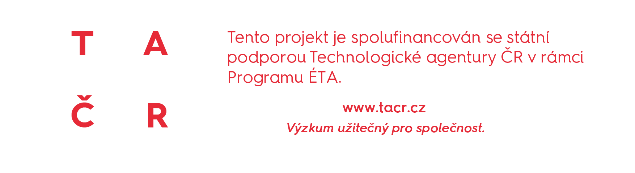 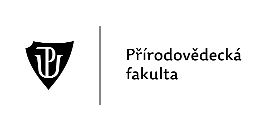 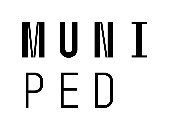 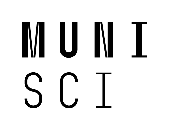 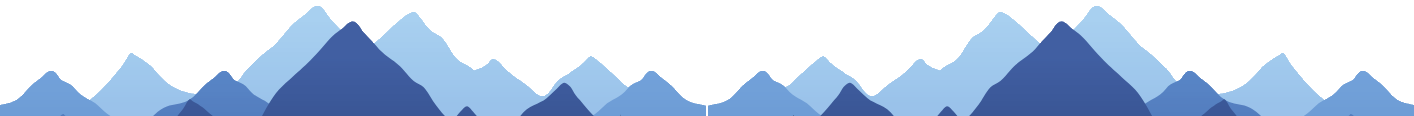 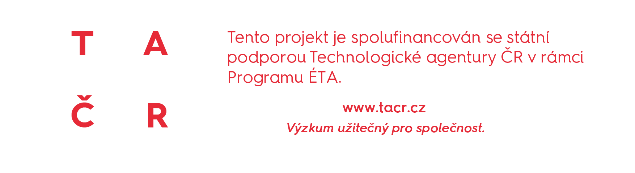 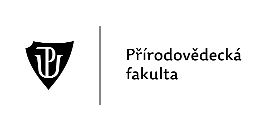 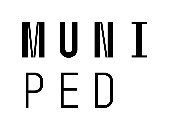 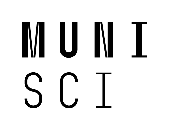 Spojnicový graf			poskytuje přehled, jak se sledovaný jev měnil v určitémčasovém úseku.Infografika	vizuální reprezentace informací nebo dat. To můžou být například grafy či diagramy.Přirozený přírůstek	jedná se o rozdíl mezi živě narozenými a zemřelými v určitém časovém obdobíNaděje na dožití	též zvaná střední délka života je předpokládaný věk, jehož dosahují členové dané populace.Potrat	je ukončení těhotenství zánikem embrya nebo plodu před porodem. Neplést s interrupcí.Kojenecká úmrtnost			podíl zemřelých dětí do jednoho roku. ÚVODNÍ TEXT K ÚLOZE:Na krajském úřadě v Jihlavě chtějí vědět, jak je to v jejich kraji s obyvatelstvem, tvým úkolem bude zjistit vše důležité o tomto tématu a navrhnout možná řešení problémů, které ze zjištění vyplynou. Kraj ti poskytl návod, dle kterého máš vytvořit infografiku, kde budou všechny důležité informace o obyvatelstvu Kraje Vysočina.KROK 1: ZÍSKÁNÍ DATTvým prvním úkolem bude získat data, s kterými budeš v programu pracovat. Důležitá data o České republice a jejích krajích lze nalézt na webu ČSÚ – Českého statistického úřadu. Jdi na jeho stránky https://www.czso.cz/.OTÁZKA 2:Jaké záložky na této stránce jsou? Vypiš alespoň tři. Z které záložky si myslíš, že budeme data potřebovat? Proč?ODPOVĚĎ:Data ČSÚ jsou v hrubé podobě a v Power BI bys s nimi musel/a ještě moc operovat, než by se dala použít. Kraj se tedy rozhodl to pomoct a data ti již předpřipravil, najdeš je na svém školním e-mailu. Data si stáhni, jedná se o excelovský soubor.Otevři si Power BI, jeho ikonka vypadá takto: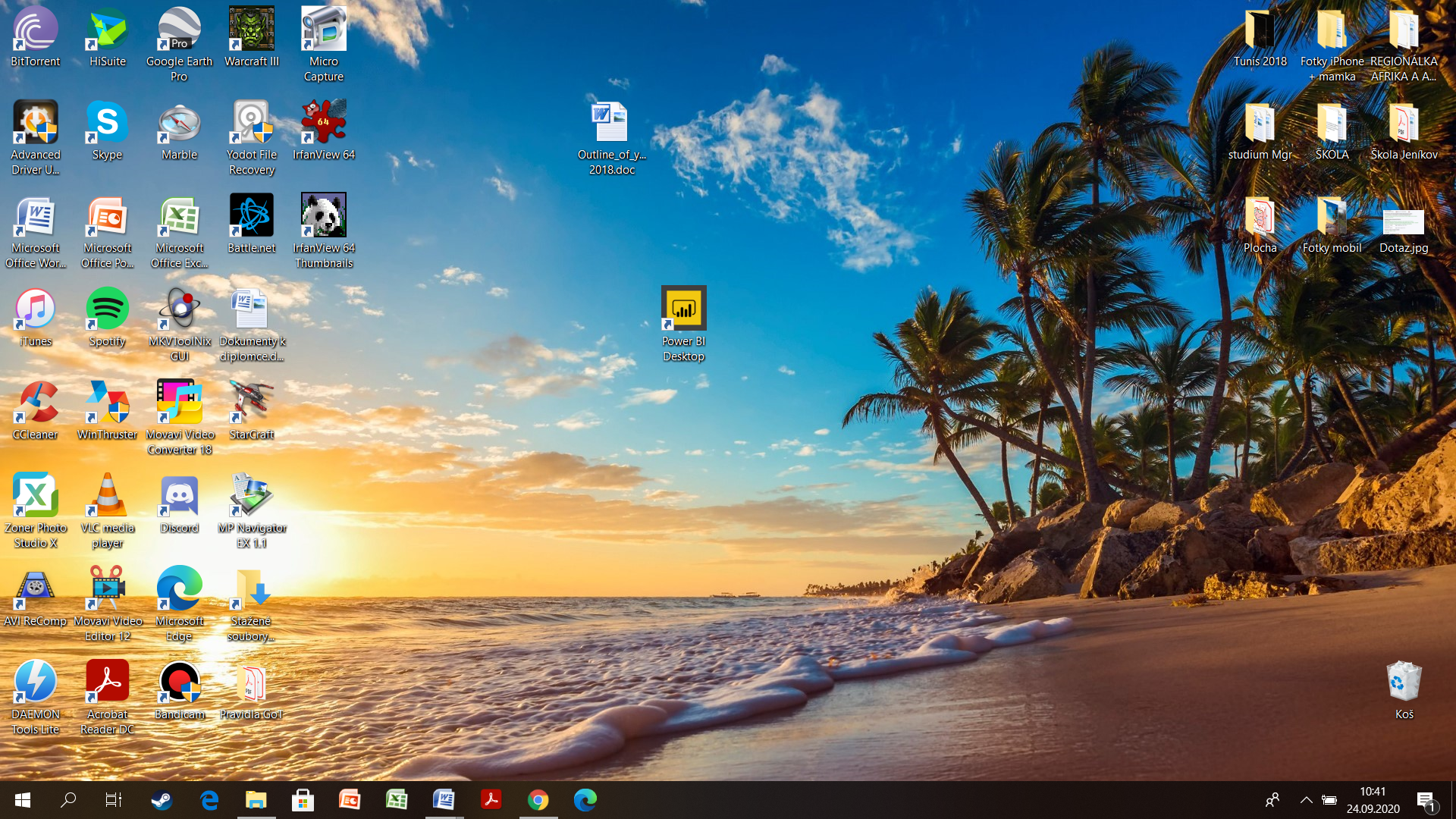 KROK 2: NAHRÁNÍ DATData nahraješ do programu přes záložku „Získat data“ v levém horním rohu, zde vyber možnost Excel.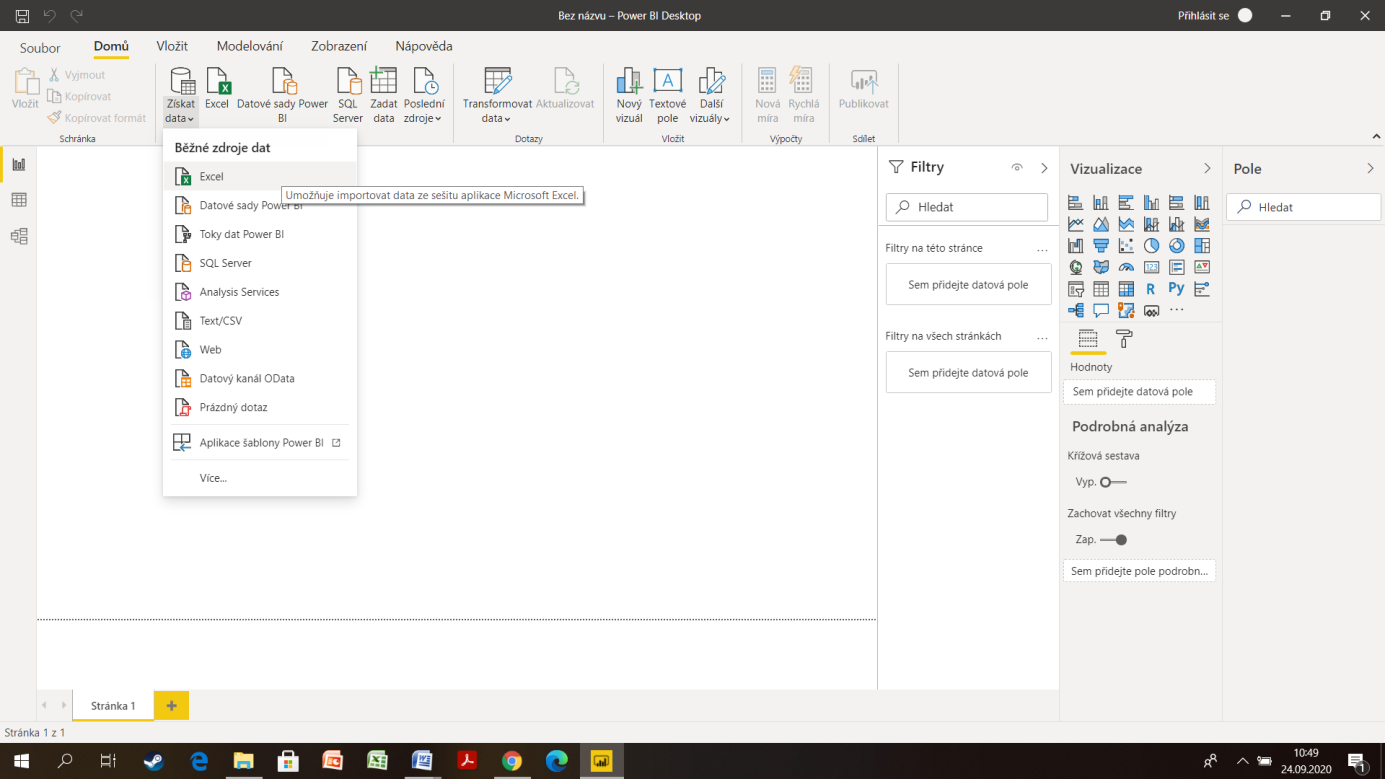 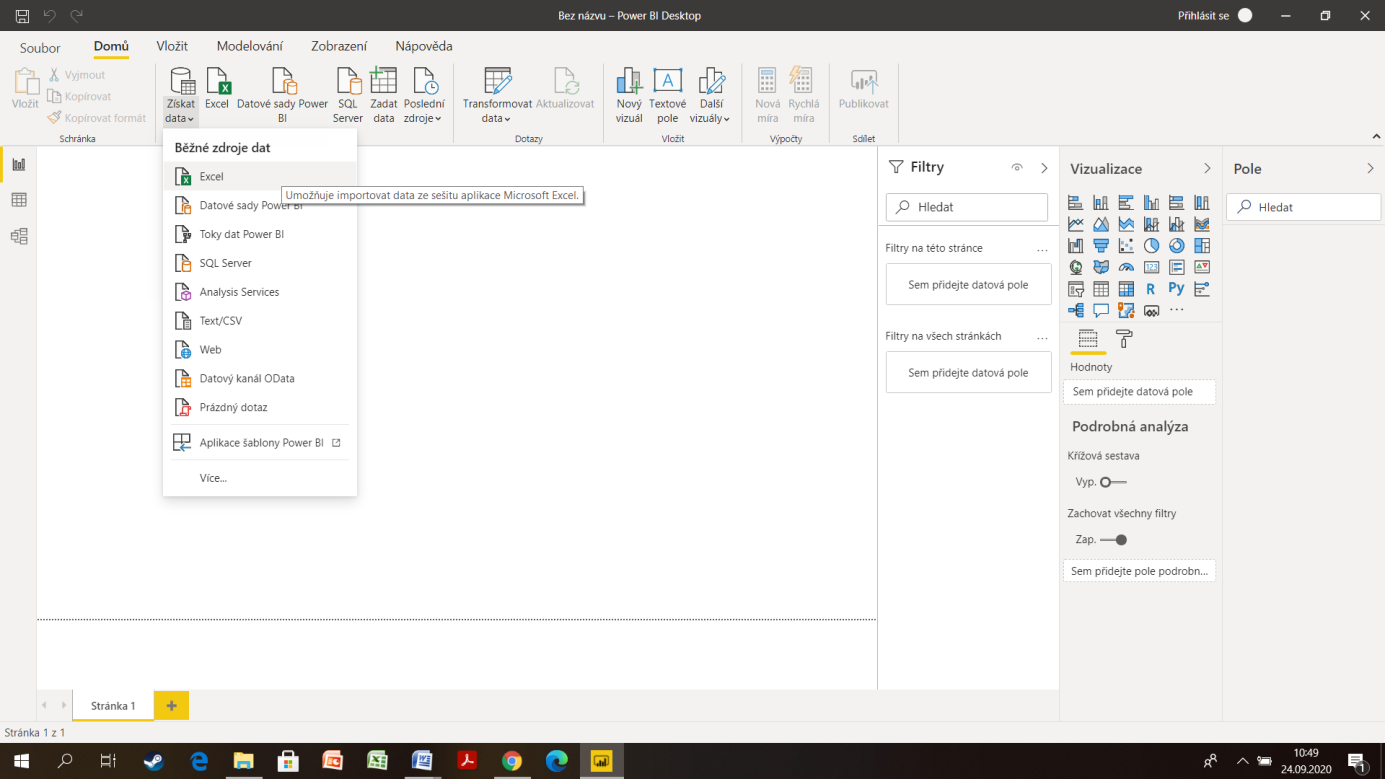 Data v excelovském souboru se ti pravděpodobně stáhla do Stažených souborů (pokud ne, poraď se s vyučujícím). Otevři složku a vyber excelovský soubor, který jsi stáhl/a, označ jej a klikni na otevřít (případně můžeš otevřít soubor dvojklikem.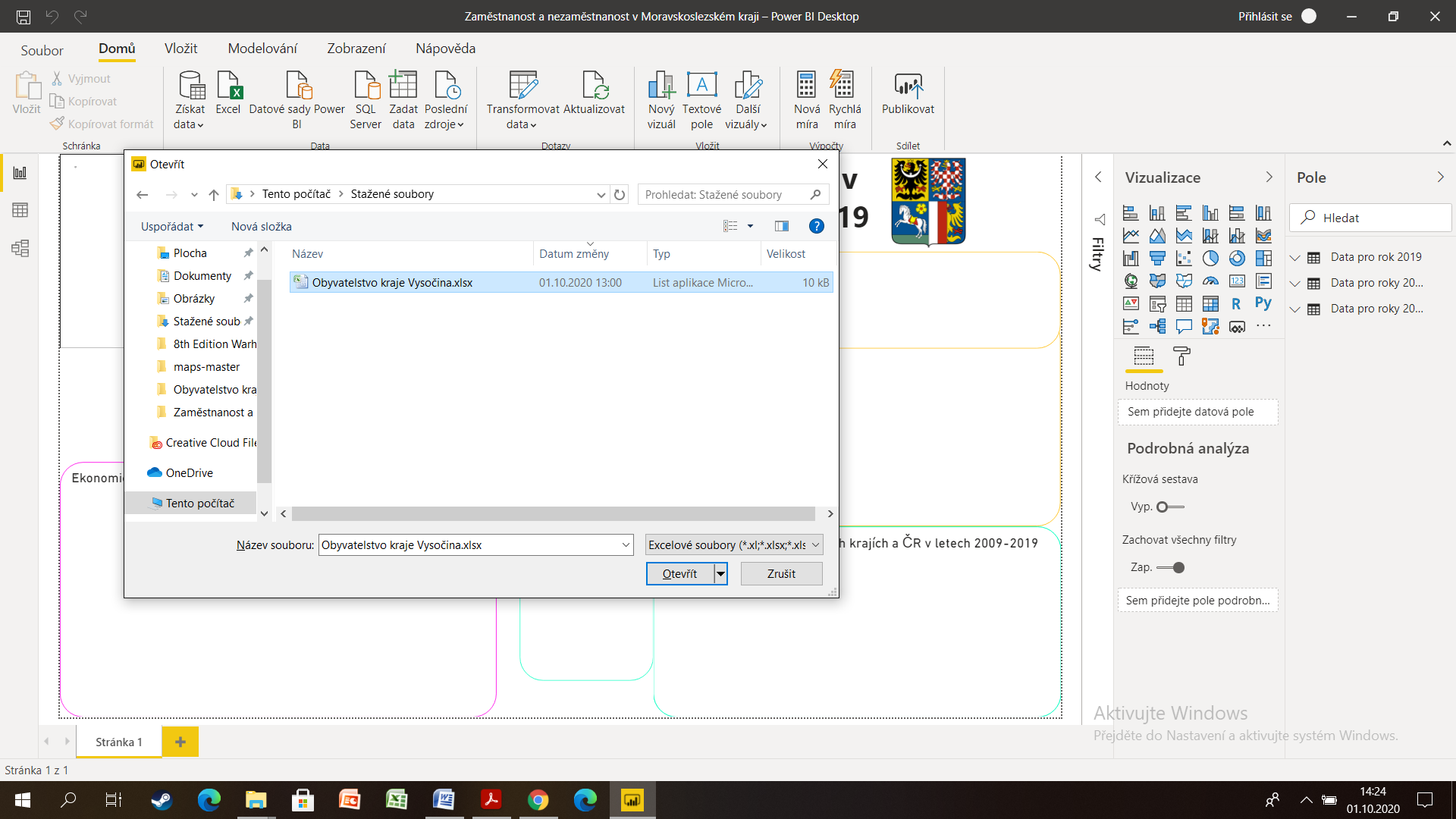 Power BI ti nyní ukáže, jaké tabulky lze ze souboru nahrát. Zaškrti všechny tři možnosti a klikni na „Načíst“. 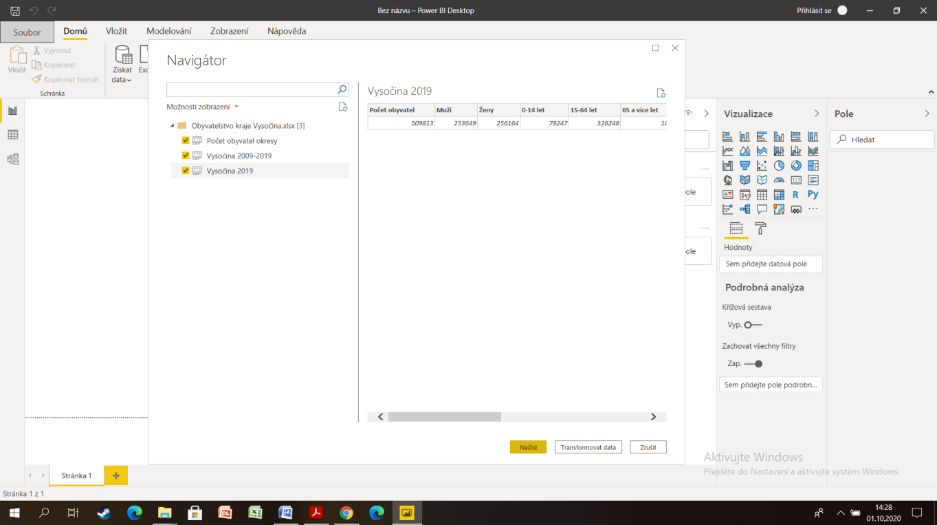 Data z tabulek jsou nyní nahrána v Power BI. Na pravé straně můžete vidět, že v záložce „Pole“, se nám objevily další tři záložky s našimi daty. Záložky si kliknutím rozbalte.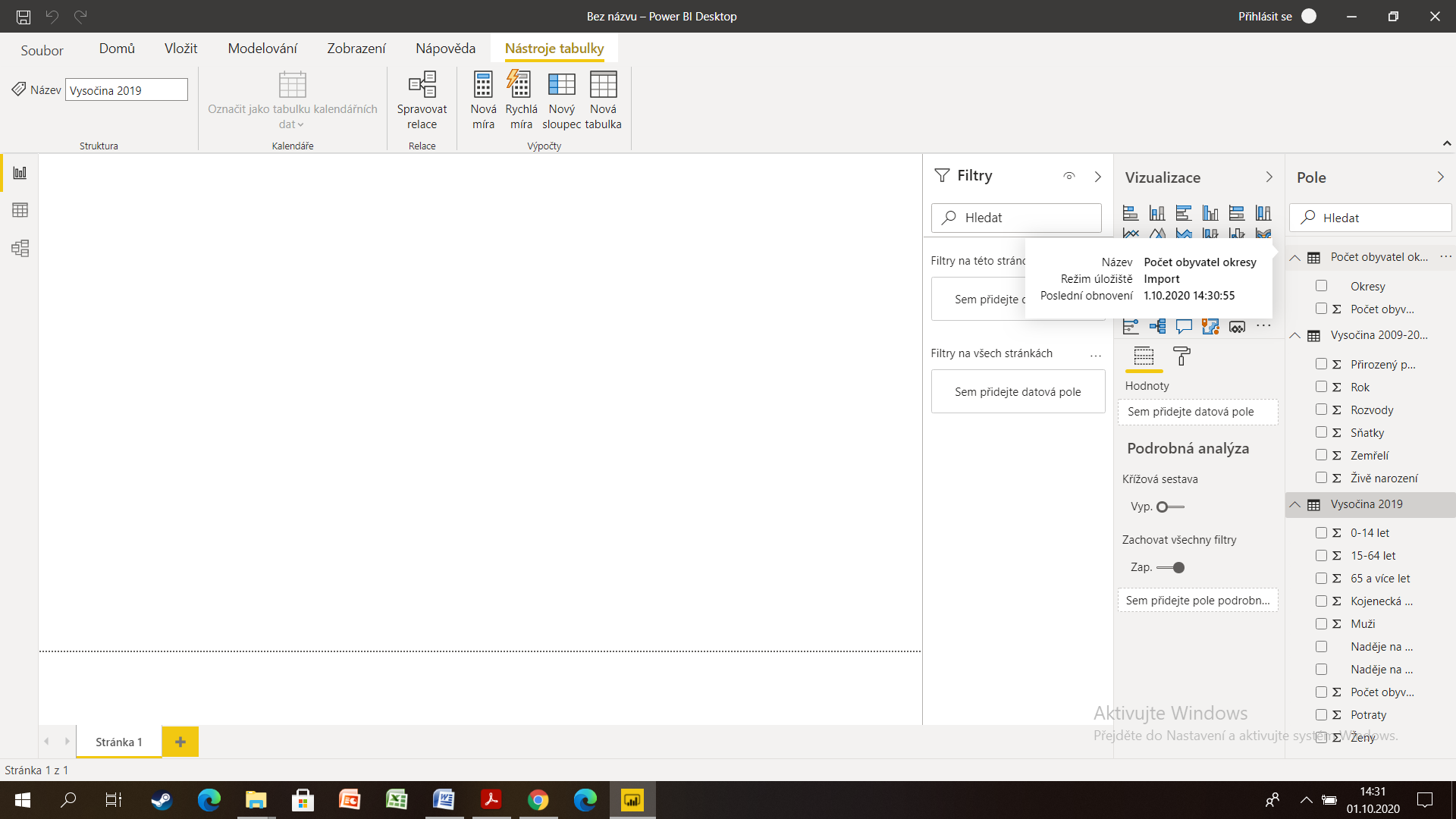 Tip: Nyní je správná chvíle si soubor uložit. Klikni na záložku SouborUložit jako → a ulož jej na místo, kde jej snadno najdeš.KROK 3: „MAPA“ KRAJE VYSOČINAPrvní, co pro svou infografiku vytvoříš, bude kartogram. K tomu budeš potřebovat nástroj, který v záložce vizualizace nenajdeš. Klikněte v levém horním rohu na „SouborMožnosti a NastaveníMožnosti“ 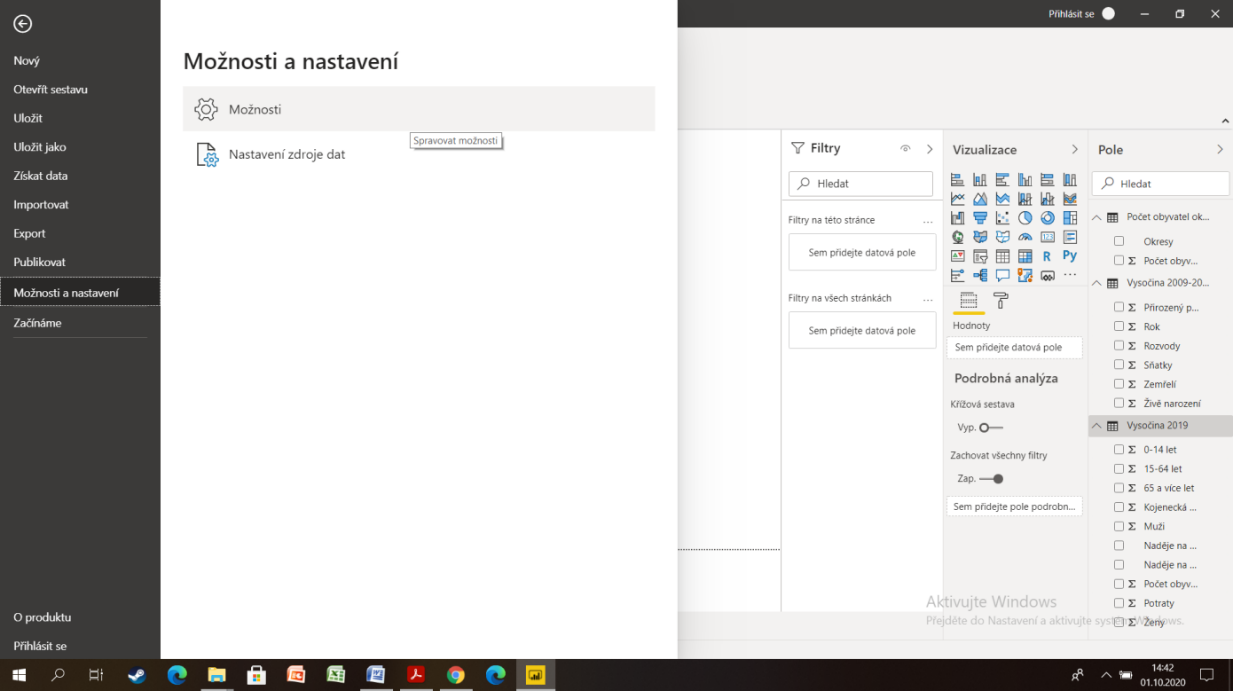 Zde klikni na „Funkce ve verzi Preview“, zaškrtni „Vizuál mapového tvaru“, klikni na „OK“.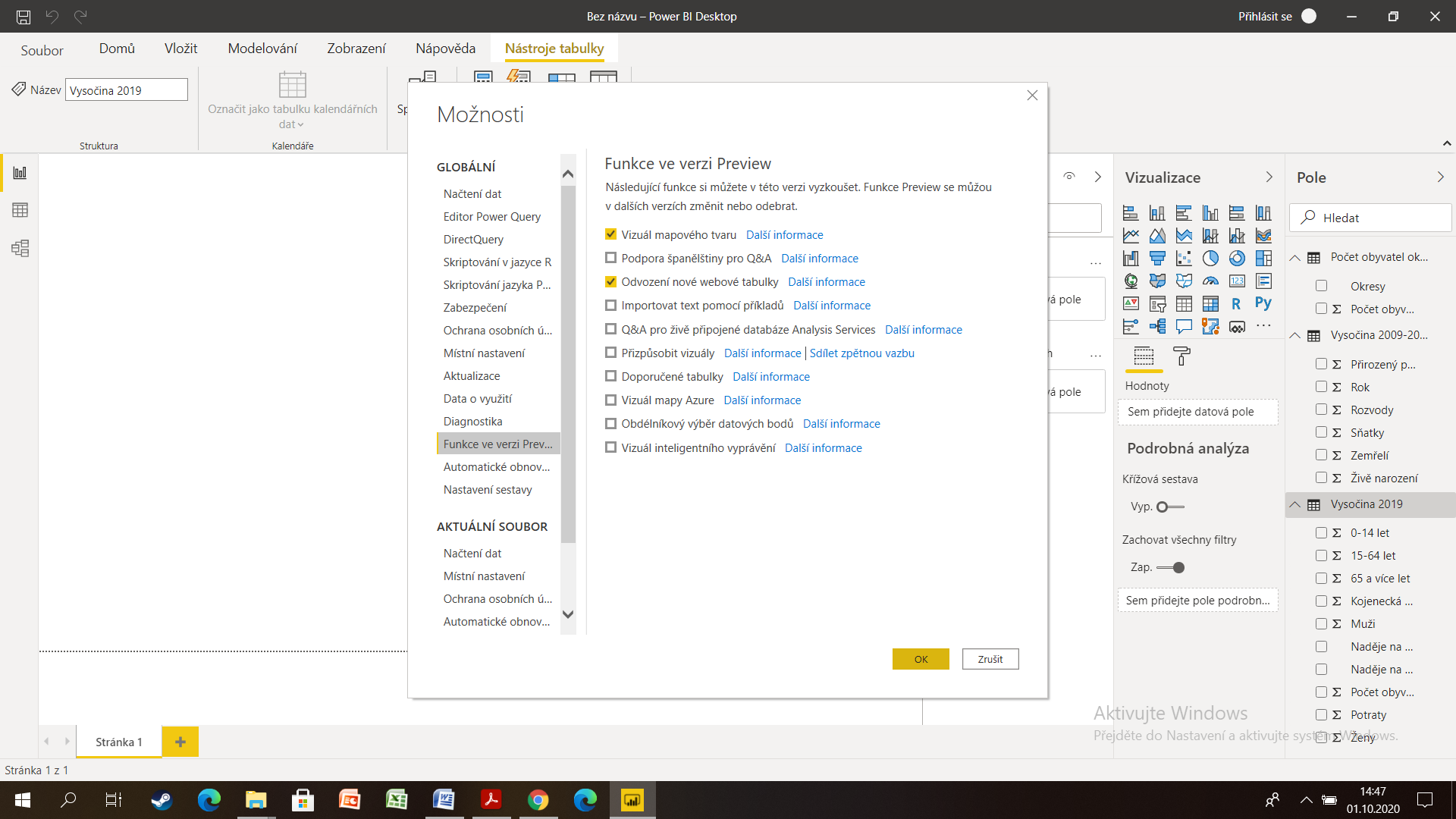 Na pravé straně v záložce „Vizualizace“ klikni na novou ikonku pro funkci „Mapový tvar“.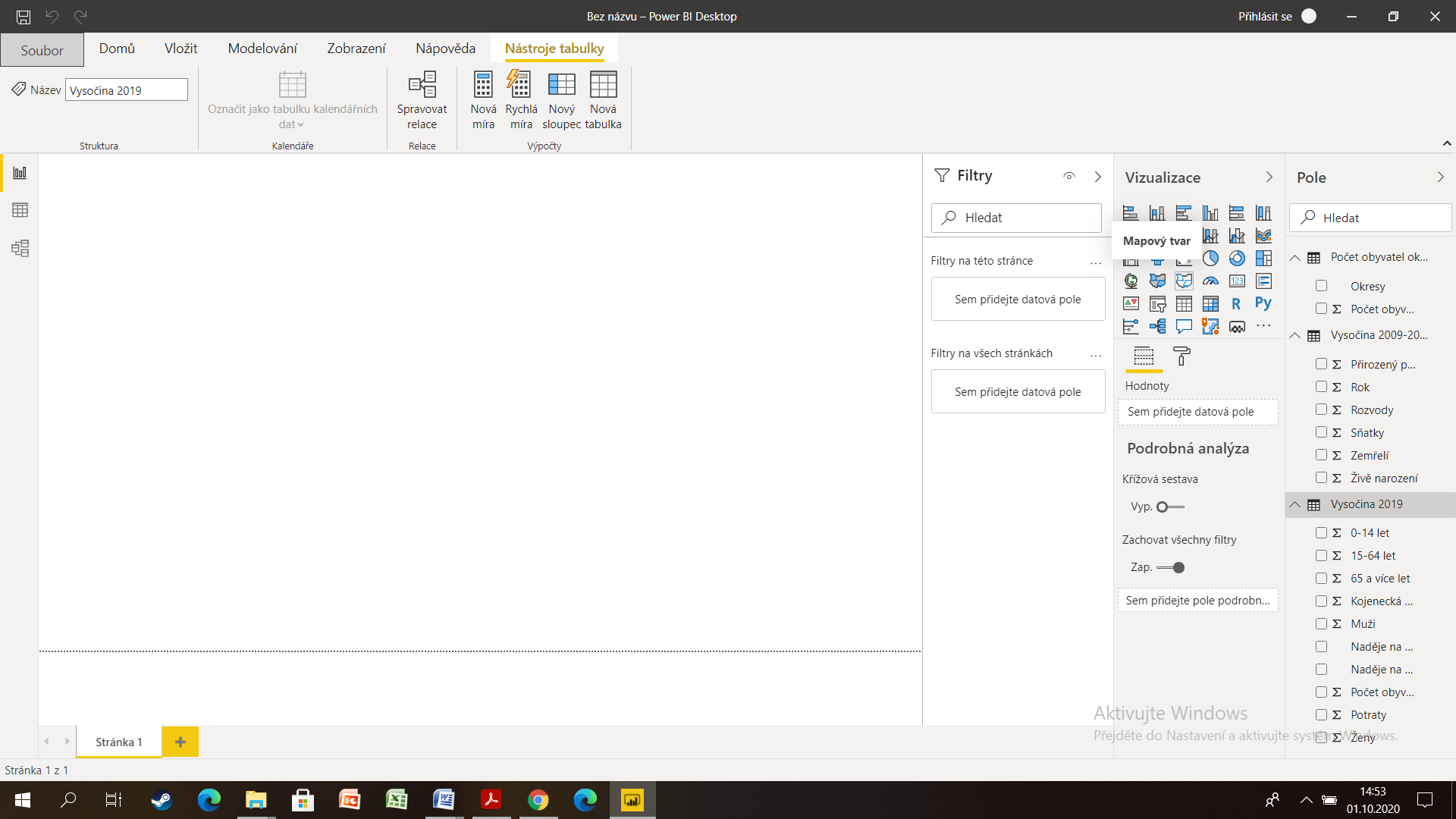 Na pracovní ploše se ti objevilo mapové pole, nyní klikni na svá data pro Okresy.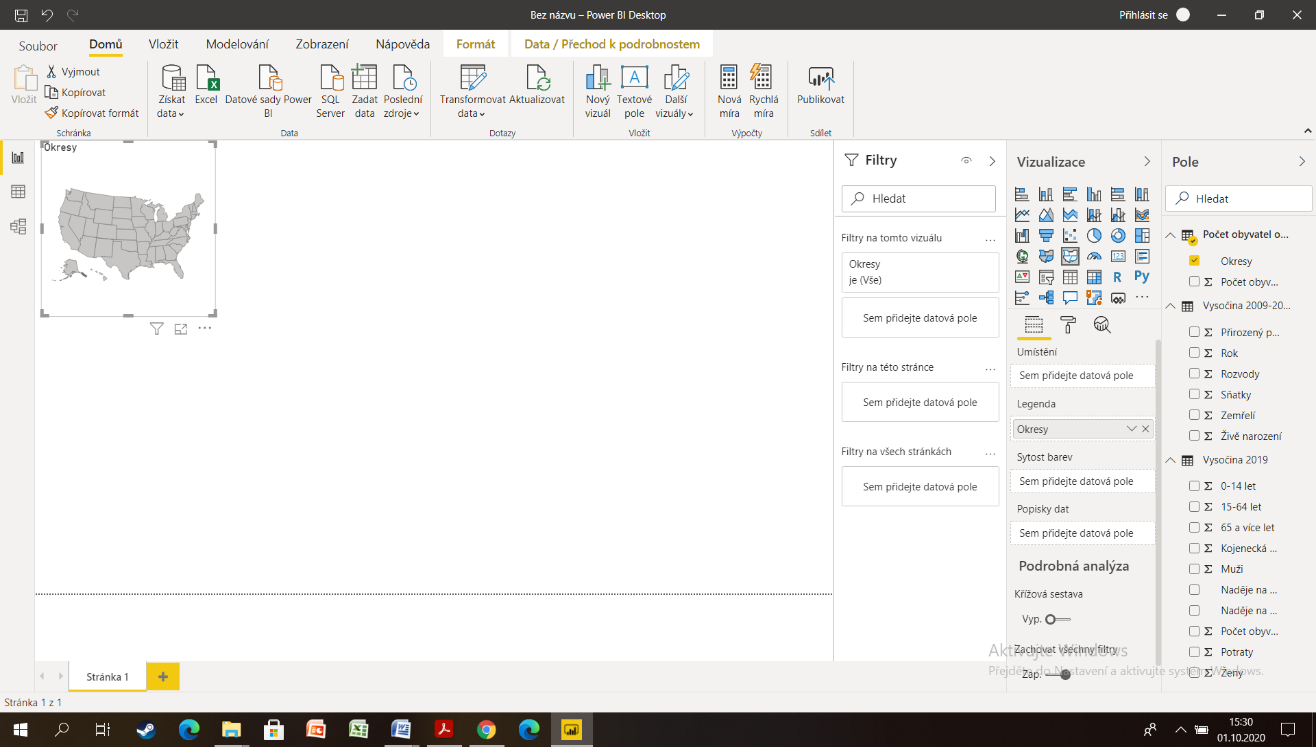 Jak můžeš vidět, nic se nestalo, je třeba ještě přesunout data Kraj z „Legendy“ do „Umístění“. Data Počet obyvatel v jednotlivých okresech v roce 2019 přesuň do kolonky „Sytost barev“, abys viděl/a, kde je obyvatel nejvíce a kde naopak nejméně.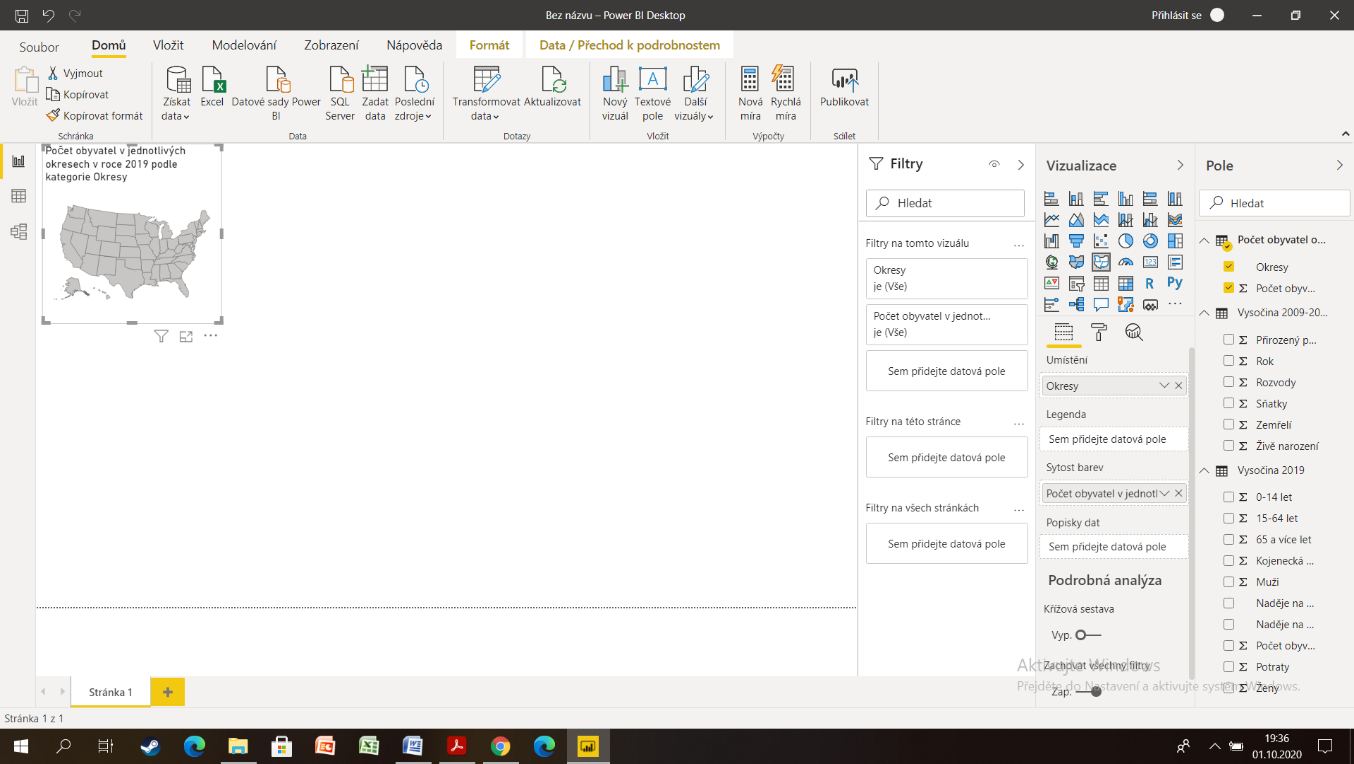 Ještě budeš potřebovat podklady pro Českou republiku. Ty přidáš kliknutím na záložku „Formát“, která se schovává pod ikonou „VálečkuTvarPřidat mapu“ a ve složce, kam máš nastaveno stahování, vyber „okresy.json“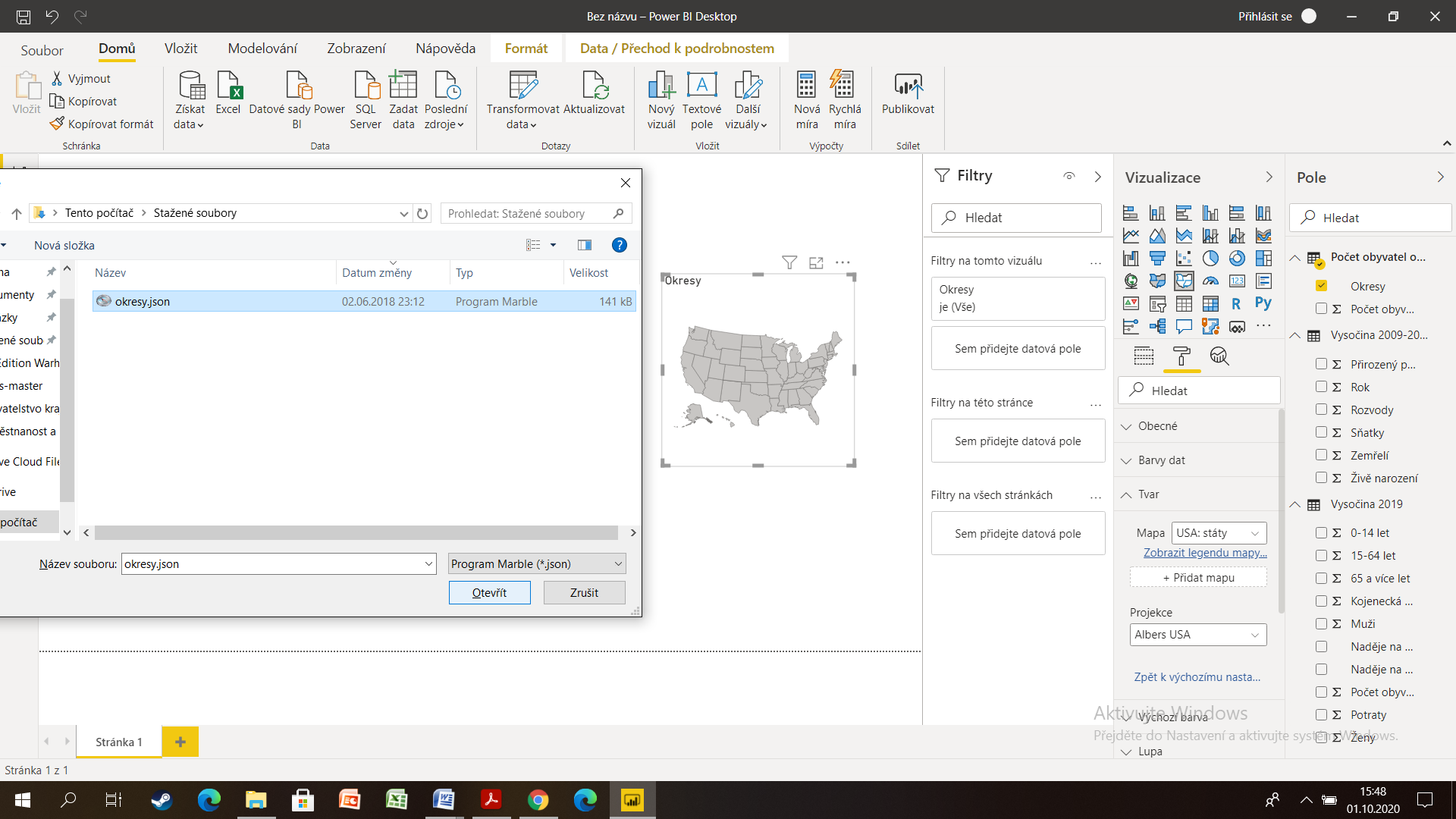 Nyní už víme, kde se Kraj Vysočina nachází, bohužel nám vznikl nepořádek v popiscích mapy a je třeba smazat nesmyslný nadpis. K tomu ti opět poslouží záložka „Formát“. Zde můžeš změnit i barvu dat. Je dobré si vybrat nějakou barvu, kde bude dobře rozeznatelné, který okres má nejméně obyvatel (nejsvětlejší odstín) a nejvíce (nejtmavší).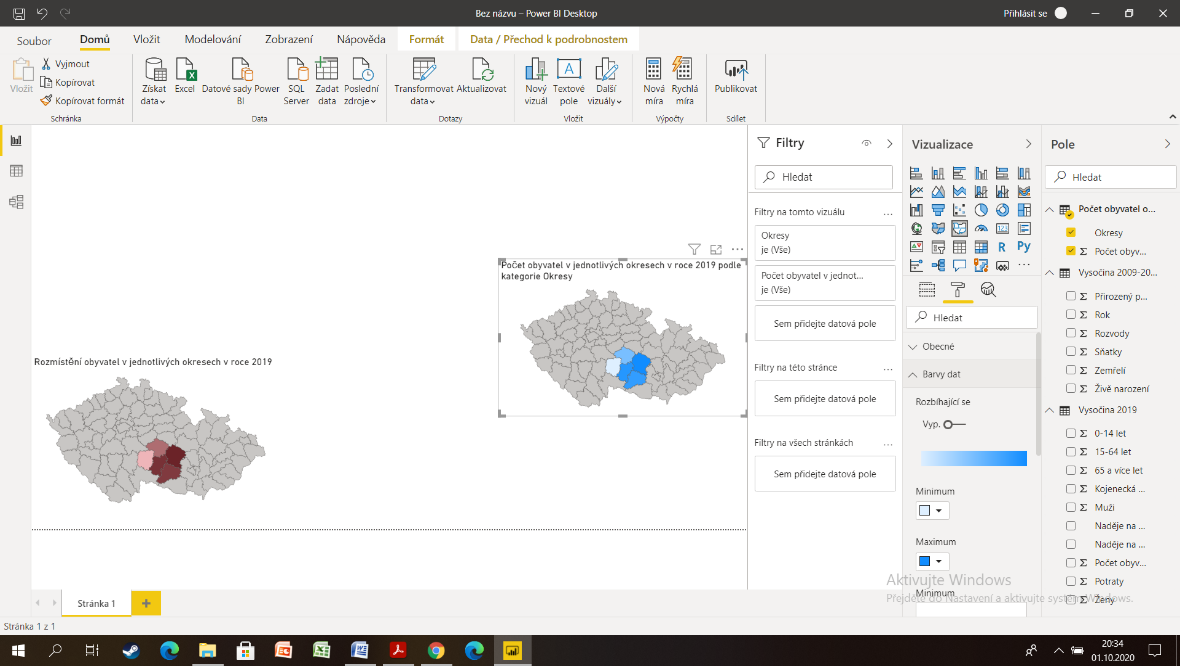 Tip: Změnu nadpisu můžeš provést také v záložce „Formát“  „Název“, tu otevřete a přepíšete „text nadpisu“. Nezapomeň, že nadpis by měl vždy obsahovat zprávu o místě a času.Finálně upravená mapa by měla vypadat nějak takto: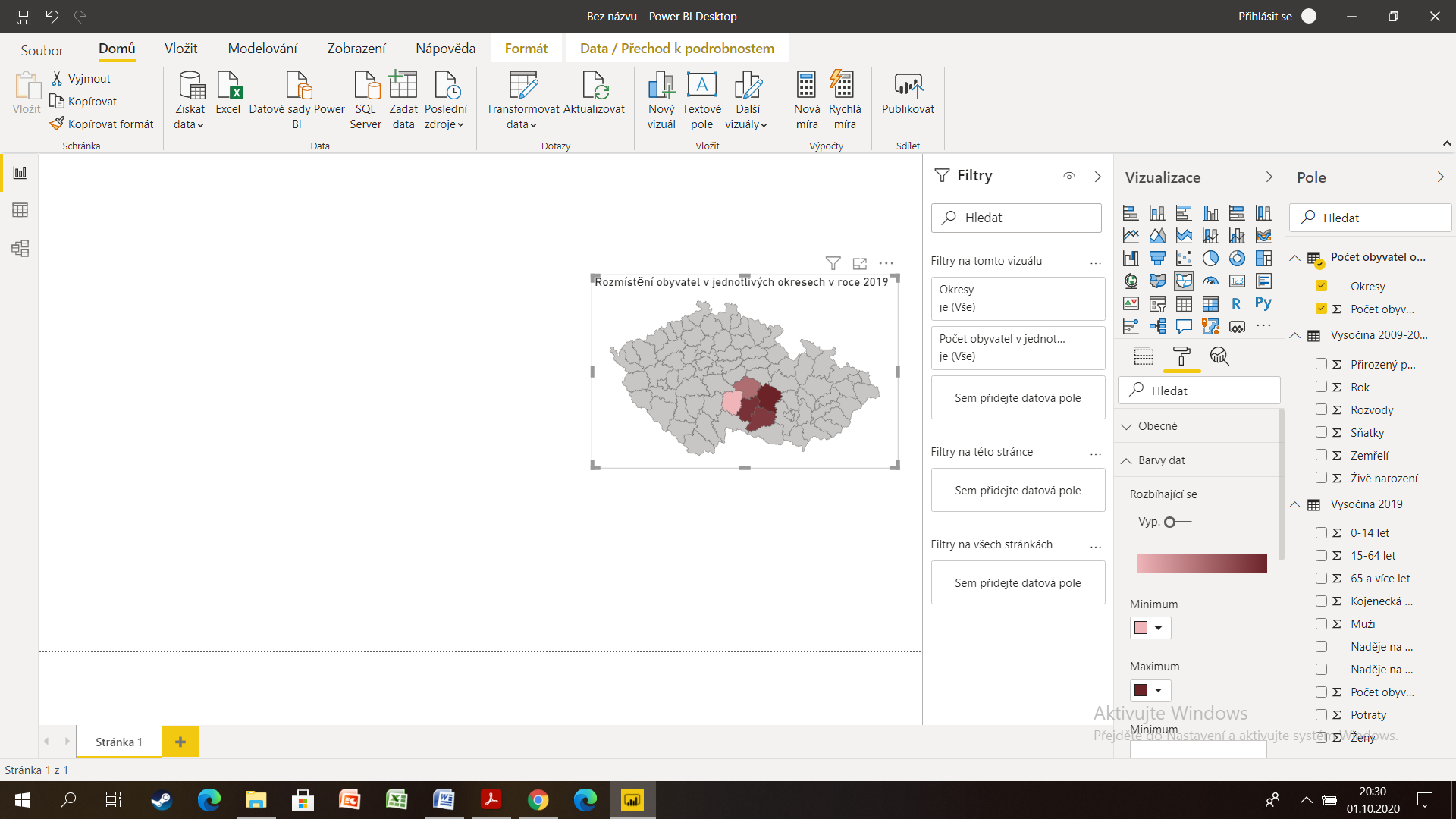 Tip: Nyní je správná chvíle si soubor uložit. Klikni na záložku SouborUložit (Ctrl+S).OTÁZKA 3:Co vše lze o Kraji Vysočina říct z této mapy? Vyjmenujte alespoň tři věci.ODPOVĚĎ:OTÁZKA 4:Teď když jsi vytvořil/a svůj kartogram, zkus vysvětlit, k čemu je takový kartogram dobrý. Uveď alespoň jeden další případ, kdybys kartogram využil.ODPOVĚĎ:OTÁZKA 5:Navštívil/a jsi někdy Kraj Vysočina? Pokud ano, bylo zde něco, co tě opravdu zaujalo? Proč? Co všechno jsi o tomto kraji už slyšel/a?ODPOVĚĎ:KROK 4: VÝSEČOVÝ GRAF – VĚKOVÉ ROZLOŽENÍ OBYVATELSTVA A ROZLOŽENÍ DLE POHLAVÍAbychom zjistili, kolik procent populace patří do věkových skupin, vytvoříme si výsečový graf. Ten vytvoříš kliknutím na ikonku funkce „Výsečový graf“ v záložce „Vizualizace“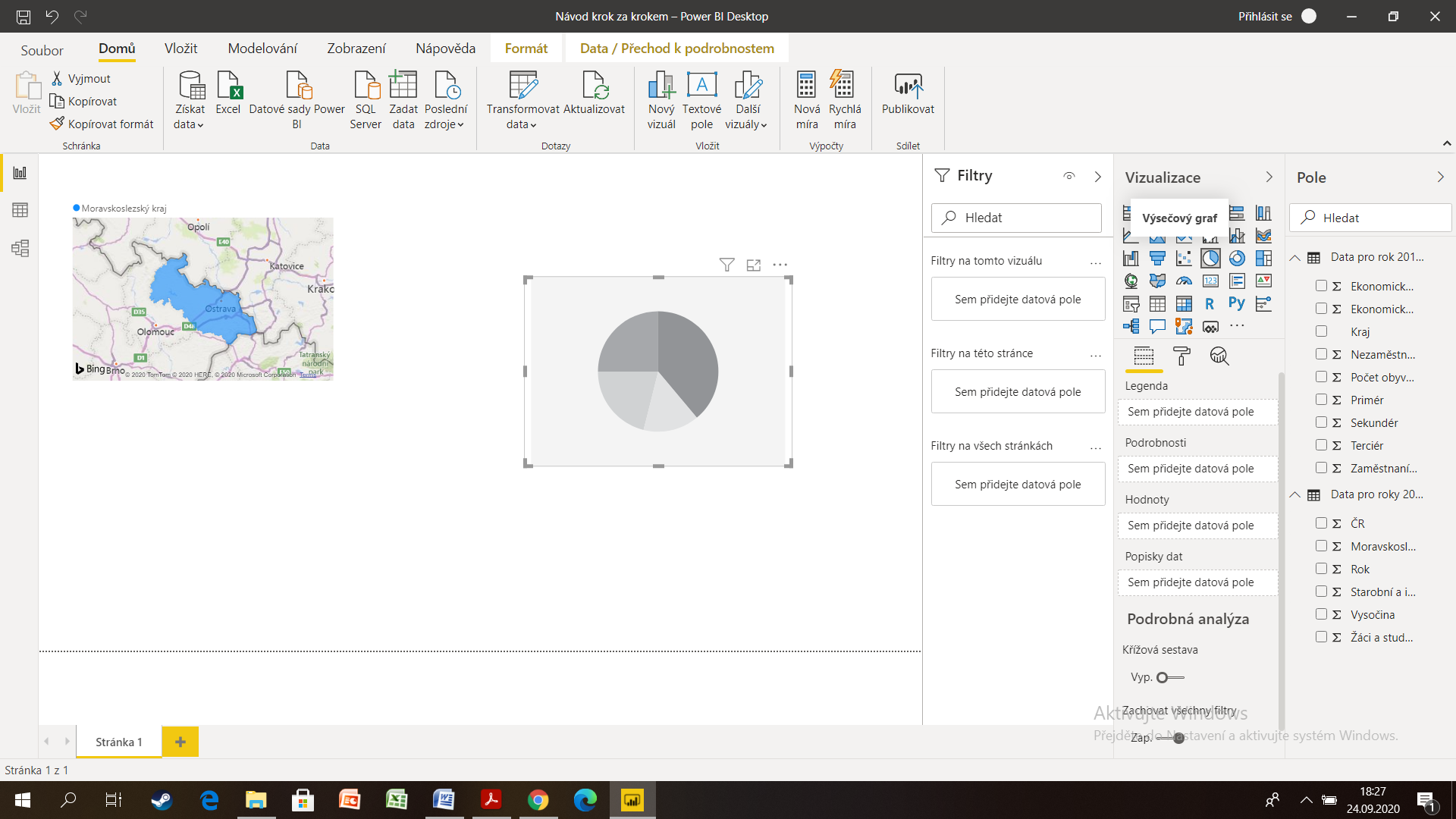 Teď máme graf připravený a stačí do něj jen vložit data. Použijeme data za rok 2019 pojmenovaná 0-14 let, 15-64 let a 65 a více let.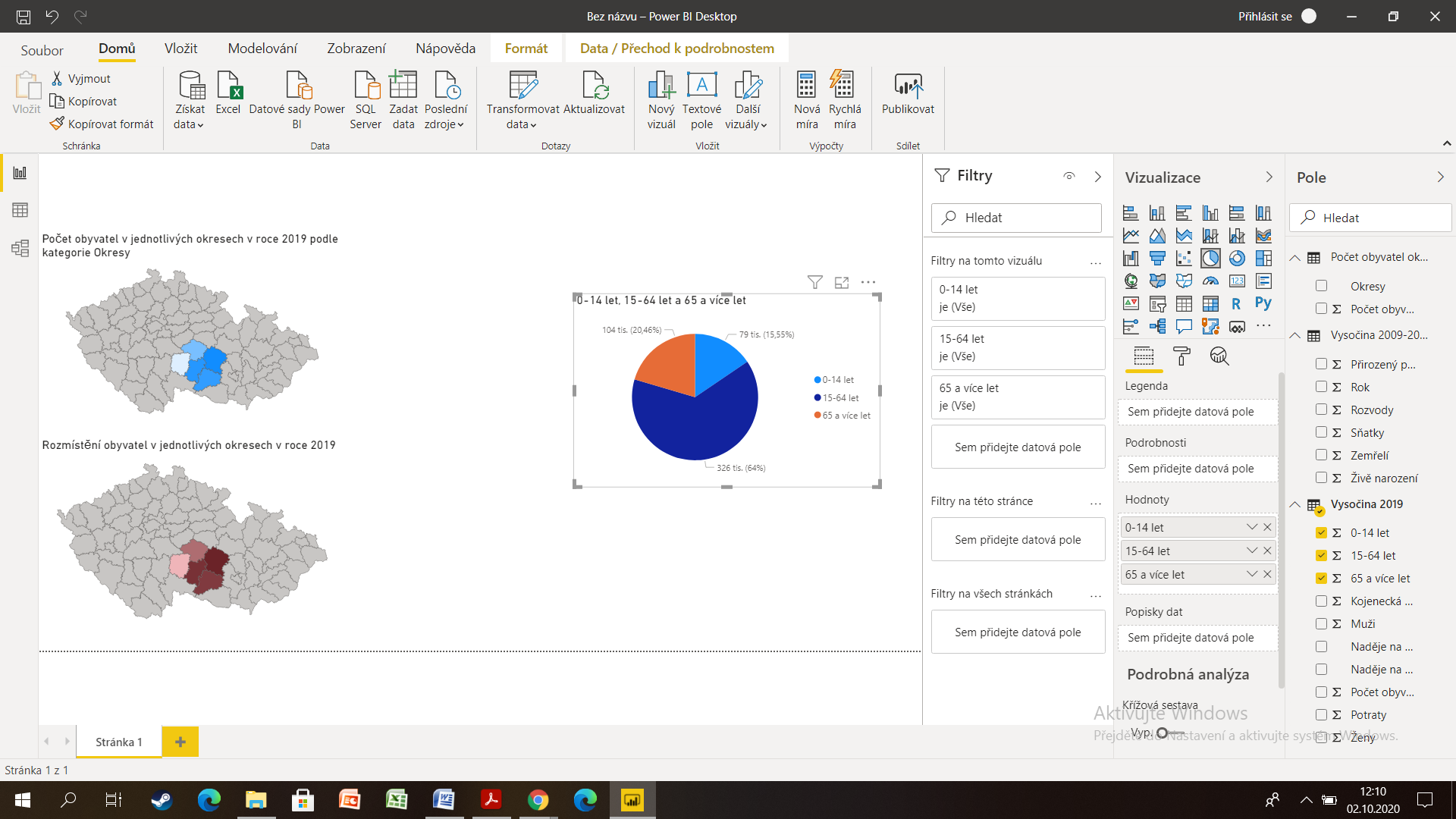 V grafu budeme chtít mít hodnoty vyjádřeny jen v procentech, jdi do záložky „Formát“ (Váleček) a zde změníme v „Popisky podrobnostíStyl popiskůProcento z celkového množství“ a nyní máme graf hotov.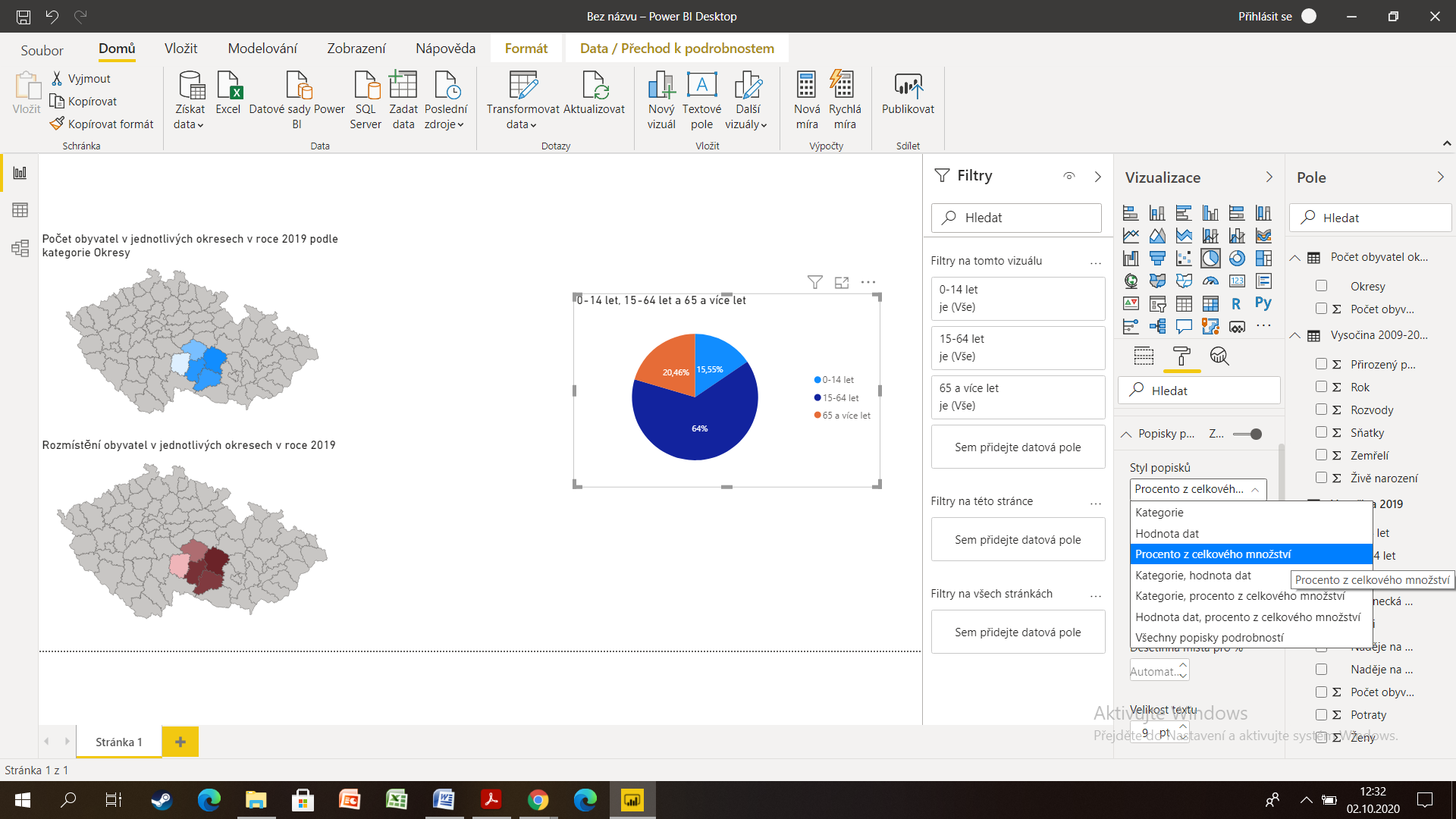 Tip: Nezapomeň změnit název grafu. Data můžeš také barevně upravit, to vše skrze záložku „Formát“ (Váleček)Nyní víme, kolik procent obyvatel patří do věkových skupin, ale nevíme, kolik jich je celkem. Na to využijeme funkci „Karta“. Do ní vložíme data z „Počet obyvatel“ z tabulky Vysočina 2019.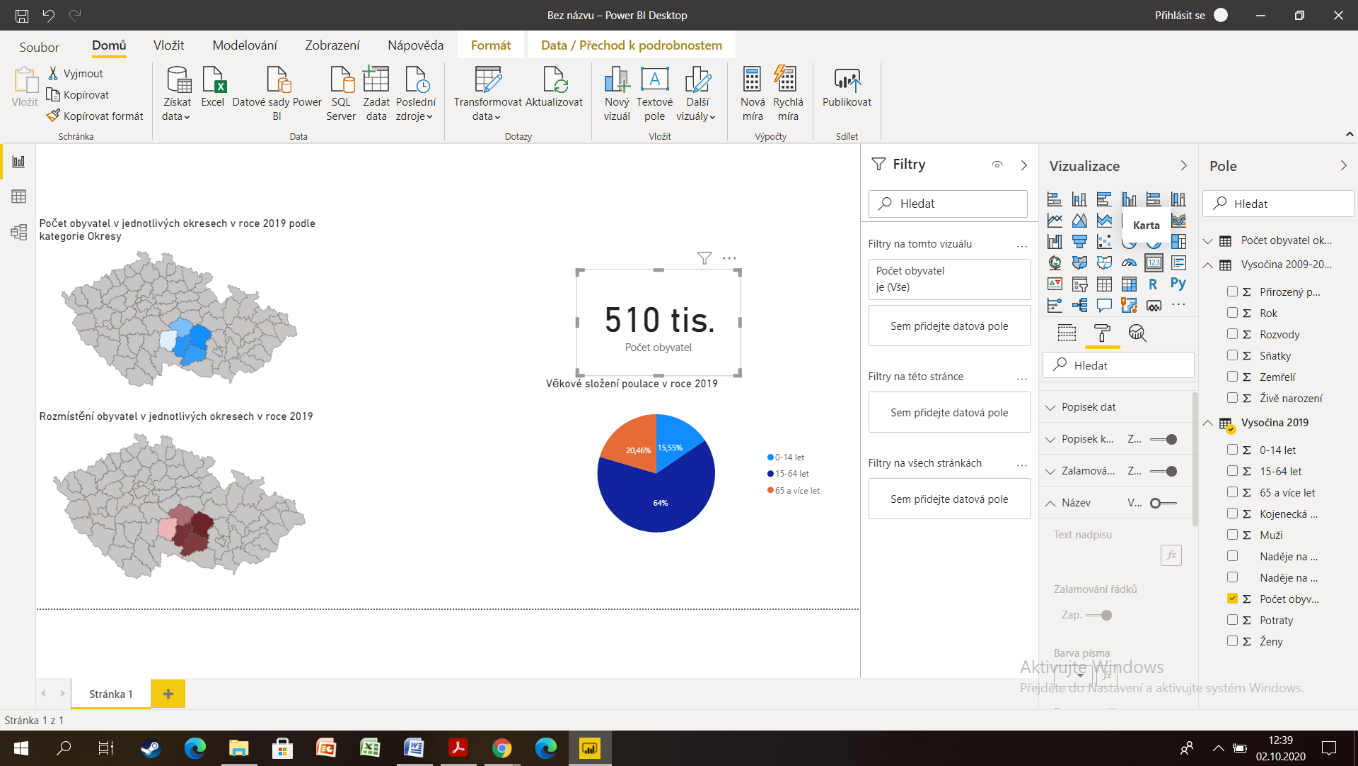 Teď vytvoř stejný graf pro složení obyvatelstva dle pohlaví, využiješ k tomu data z roku 2019 s názvem „Muži“ a „Ženy“.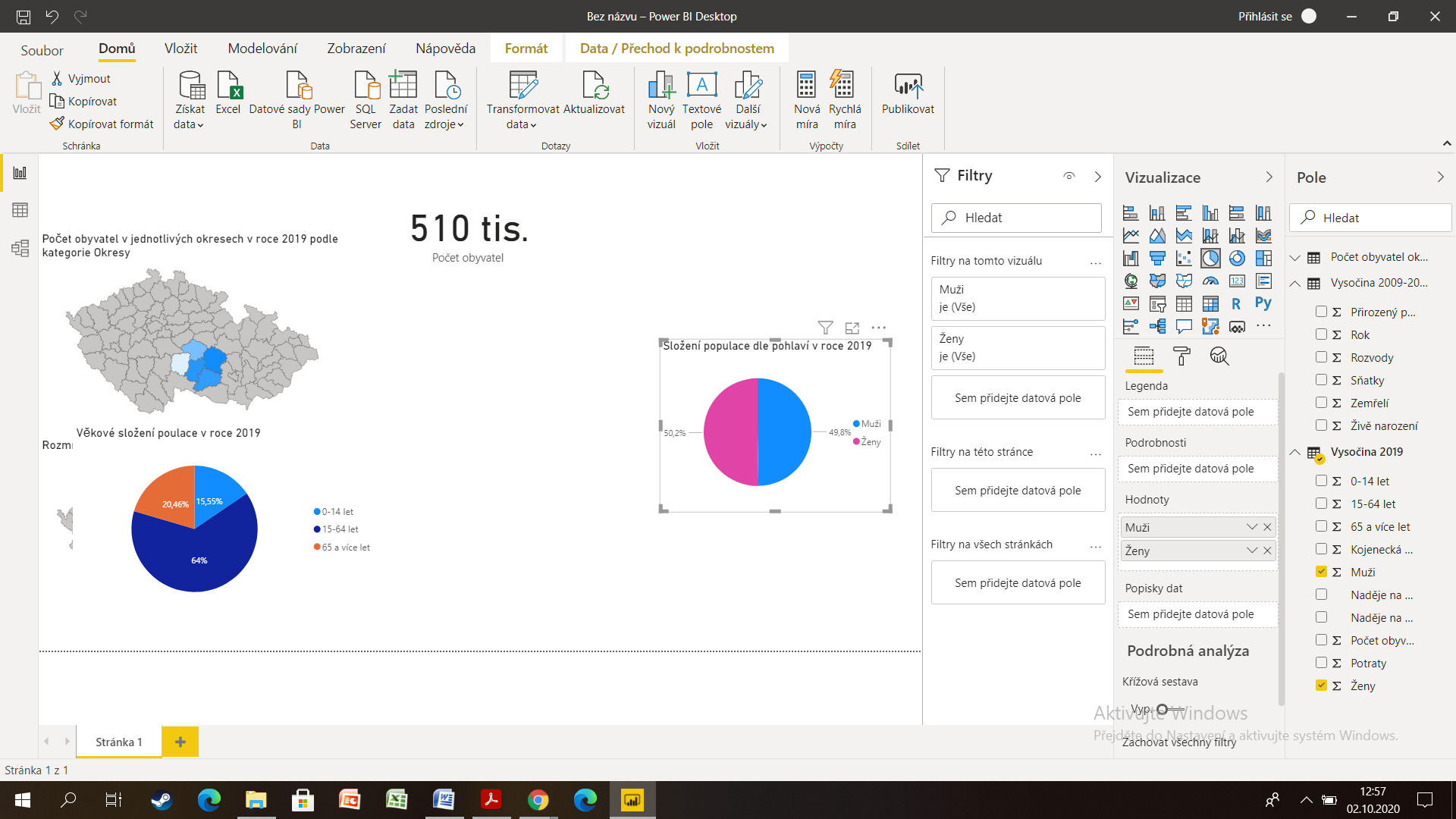 Tip: Nyní je správná chvíle si soubor uložit. Klikni na záložku SouborUložit (Ctrl+S).OTÁZKA 6:Která věková skupina dominuje v Kraji Vysočina? Myslíš si, že to tak je ve všech krajích? Proč ano/ne?ODPOVĚĎ:OTÁZKA 7:Co může znamenat vyšší počet lidí nad 65 let než dětí do 15 pro budoucnost kraje?ODPOVĚĎ:OTÁZKA 8:Jaká opatření bys navrhl/a pro navýšení počtu dětí v kraji?ODPOVĚĎ:OTÁZKA 9:V historii se odehrávaly události, které zapříčinily mnohem vyšší podíl žen než mužů. Víš, o jaké události šlo? A proč počet mužů rapidně klesl?ODPOVĚĎ:KROK 5: SPOJNICOVÝ A SLOUPCOVÝ GRAF – NAROZENÍ A ZEMŘELÍ V KRAJI VYSOČINAPro přirozený přírůstek využijeme spojnicového grafu kombinovaného s grafem sloupcovým, který nám pomůže vidět trend v počtu narozených a zemřelých a celkový přirozený přírůstek za jednotlivé roky. Klikni na ikonu pro „Spojnicový a skupinový sloupcový graf“.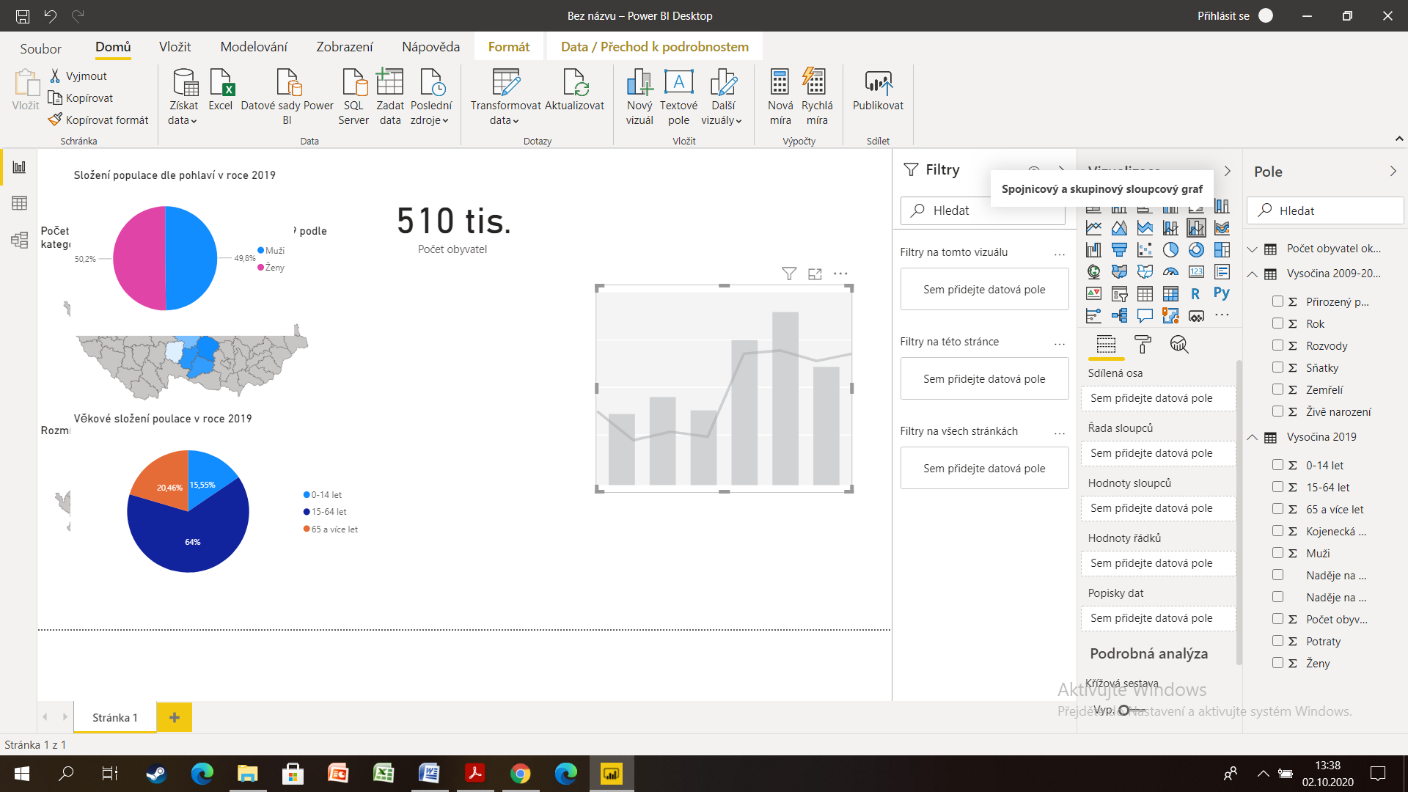 Hodnoty řádků nám budou tvořit data „Živě narození“ a „Zemřelí“, hodnoty sloupců budou tvořit data „Přirozený přírůstek“ a sdílená osa bude tvořena daty „Rok“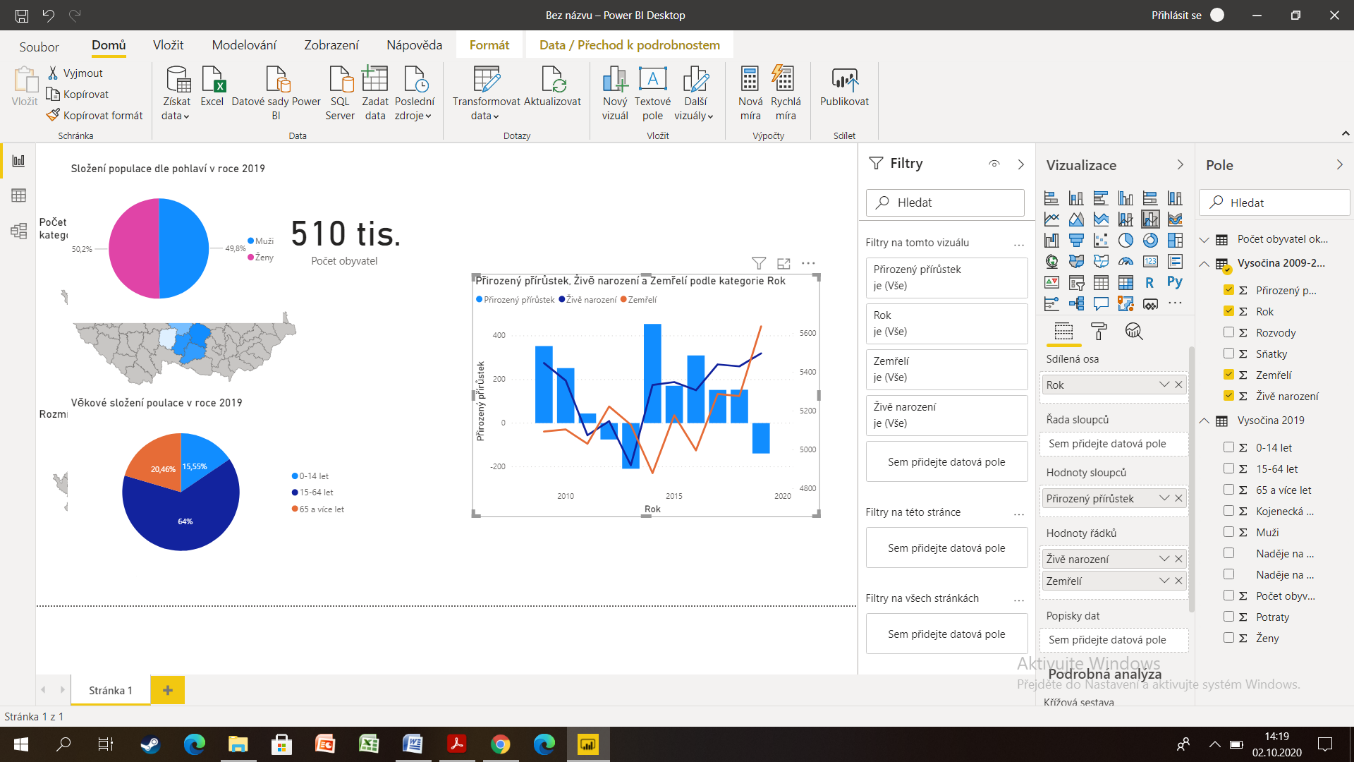 Teď je graf velice matoucí. První, co uděláme, bude úprava osy Y, aby na obou stranách byly stejné hodnoty. K tomu nám opět poslouží záložka „Formát“ (Váleček). Otevři záložku Osa Y a nastav hodnoty pro Start -300 a Konec 6000. Tím se nám pokryjí nejvyšší a nejnižší hodnoty a graf začne být přehledný. Je třeba upravit Start a Konec osy Y i na pravé straně. Stačí scrollovat dolů a opět najdeš kolonku Start a Konec, kam vložíš stejné hodnoty. 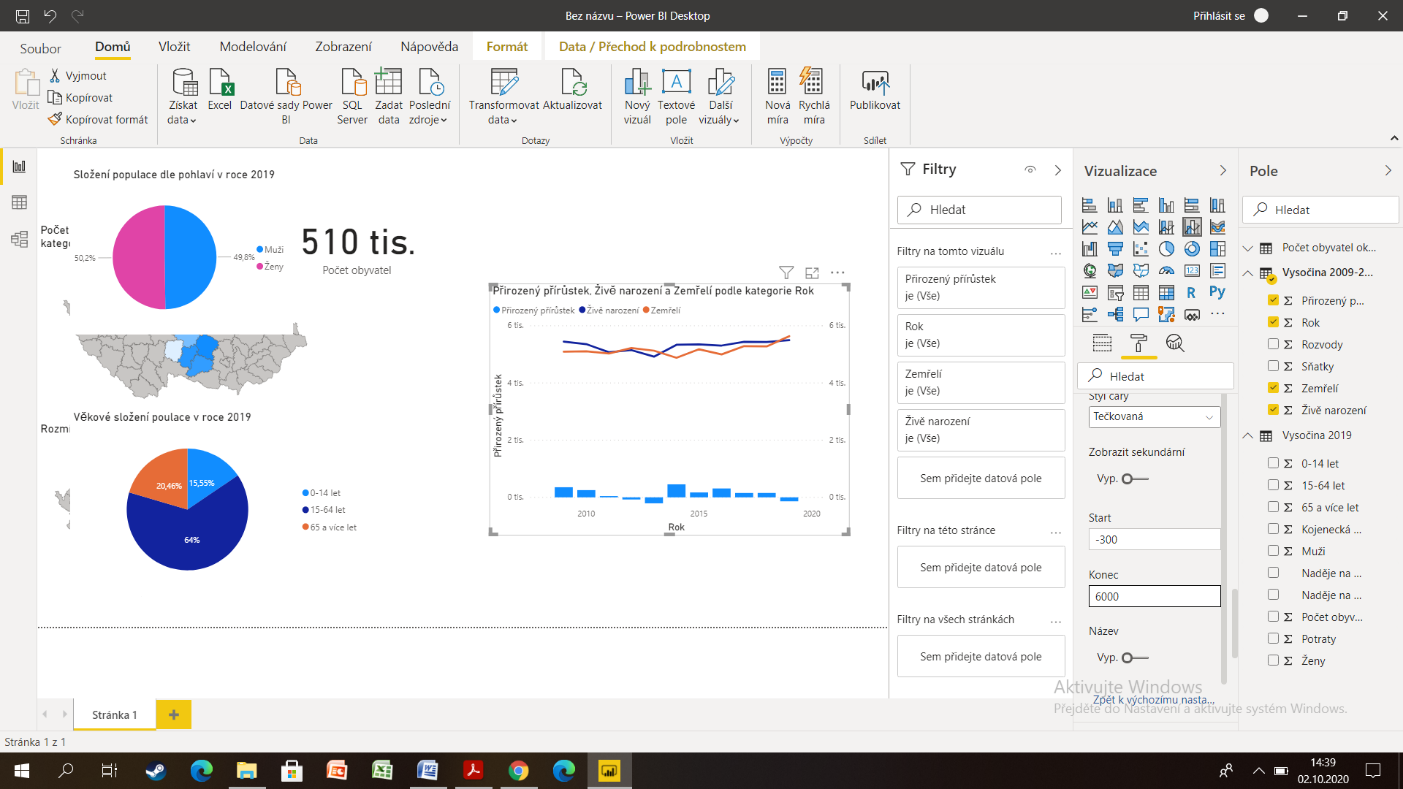 Tip: Pro větší přehlednost je dobré u osy Y změnit „Styl čáry“ na „Plná“ a barvu na černou.Je třeba upravit nadpis a popisek Osy Y. K úpravě opět využijeme funkci „Formát“ a zde změníme „Text“ nadpisu a „Nadpis osy“.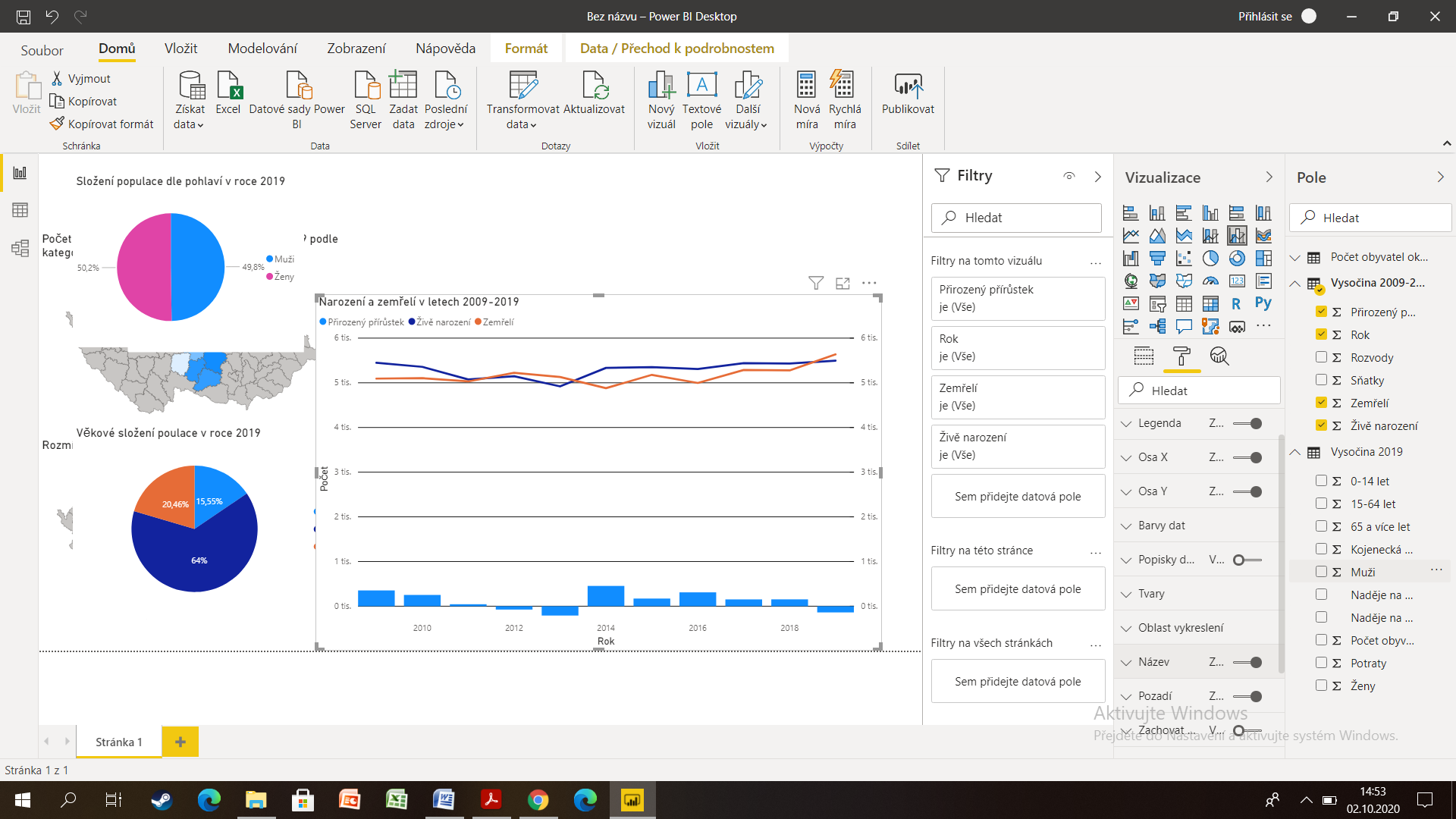 Tip: Nyní je správná chvíle si soubor uložit. Klikni na záložku SouborUložit (Ctrl+S).OTÁZKA 10:Vypiš, co vše lze z grafu vyčíst.ODPOVĚĎ:OTÁZKA 11Načrtni, jak si myslíš, že bude graf pokračovat do roku 2025. Proč si myslíš, že to tak bude?ODPOVĚĎ:OTÁZKA 12:Jaké má kraj možnosti v navýšení populace, pokud se v kraji nerodí dostatek dětí? Vyjmenuj a vysvětli alespoň jeden.ODPOVĚĎ:KROK 6: SKUPINOVÝ SLOUPCOVÝ GRAF – SŇATKY A ROZVODYPoslední graf se bude věnovat sňatkům a rozvodům. K tomu využijeme skupinový sloupcový graf. Klikni na funkci „Skupinový sloupcový graf“ a vlož do něj data „Sňatky“ a „Rozvody“. Data „Rok“ vlož do řádku „Osa“.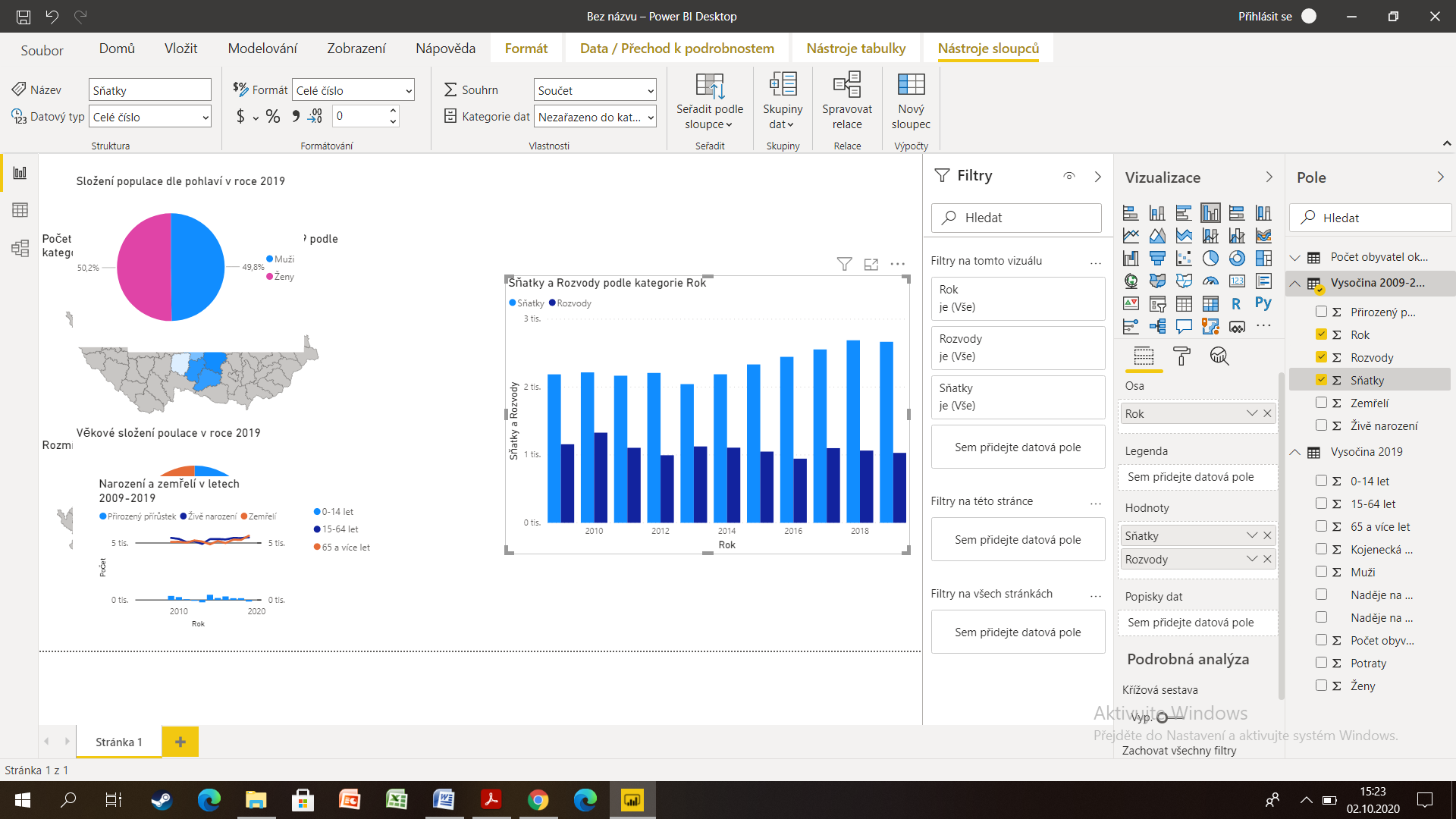 Je třeba opět změnit název osy Y a název grafu, což bys v této fázi měl/a zvládnout již sám/sama. 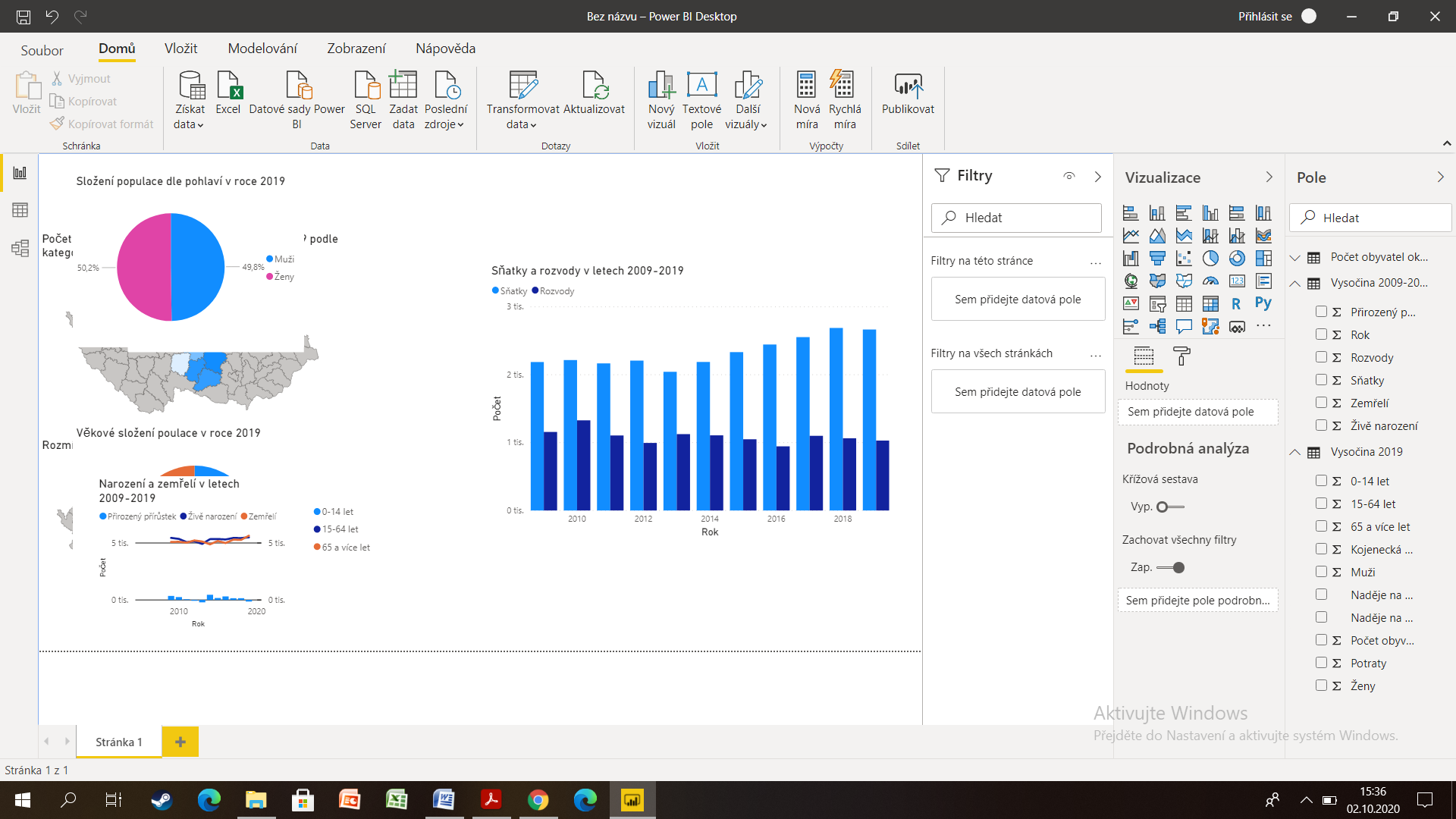 Tip: Pro přehlednosti infografiky se snaž mít barvy v každém grafu jiné, aby mezi hodnotami vyjádřenými stejnou barvou nikdo nehledal spojitost.Tip: Nyní je správná chvíle si soubor uložit. Klikni na záložku SouborUložit (Ctrl+S).OTÁZKA 13:Co lze z grafu vyčíst? Je zde vidět nějaký trend (rostoucí/klesající)? Co to může pro kraj znamenat?ODPOVĚĎ:OTÁZKA 14:Načrtni, jak si myslíš, že bude graf pokračovat do roku 2025. Proč si myslíš, že to tak bude? Očekáváš nějaké velké změny?ODPOVĚĎ:OTÁZKA 15:Jaké problémy mohou způsobit rozvody? Vyjmenuj a vysvětli alespoň dva.ODPOVĚĎ:OTÁZKA 16:Jaký je tvůj názor na sňatky? Považuješ manželství za důležité, nebo je spíš vnímáš jako přežitek?ODPOVĚĎ:OTÁZKA 17:Jaký je tvůj názor na sňatky homosexuálů? Myslíš, že by měli mít stejná práva jako heterosexuální páry?ODPOVĚĎ:KROK 7: SESTAVENÍ INFOGRAFIKYPosledním přídavkem dat pro naši infografiku budou čtyři karty s údaji. Jedná se o „Potraty“, „Kojeneckou úmrtnost na 1000 obyvatel“ a „Naděje na dožití mužů/žen“.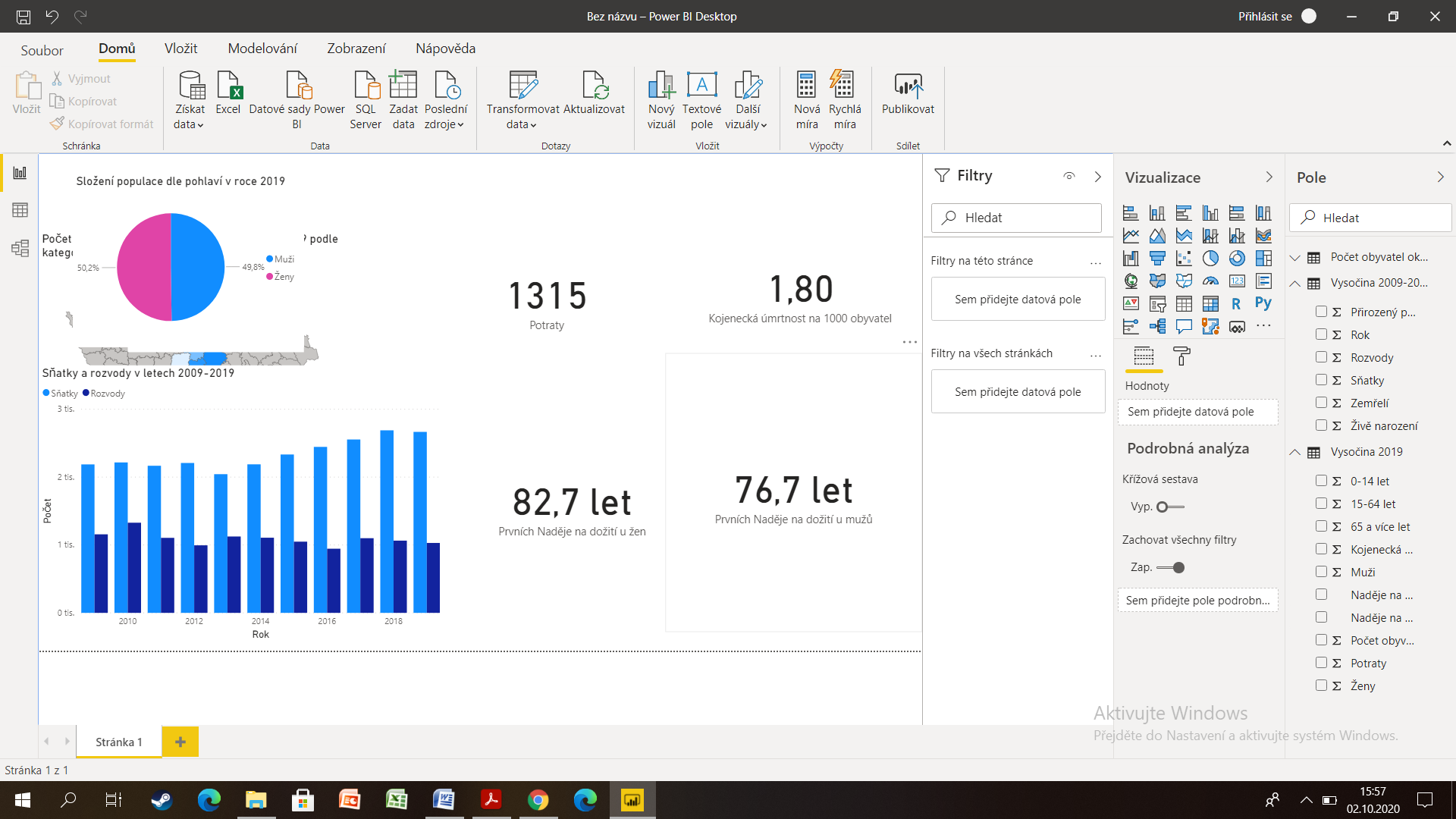 U naděje na dožití se nám objevilo nechtěné slovo „Prvních“, to lze odstranit dvojklikem na data v řádku „Pole“ a následným smazáním textu.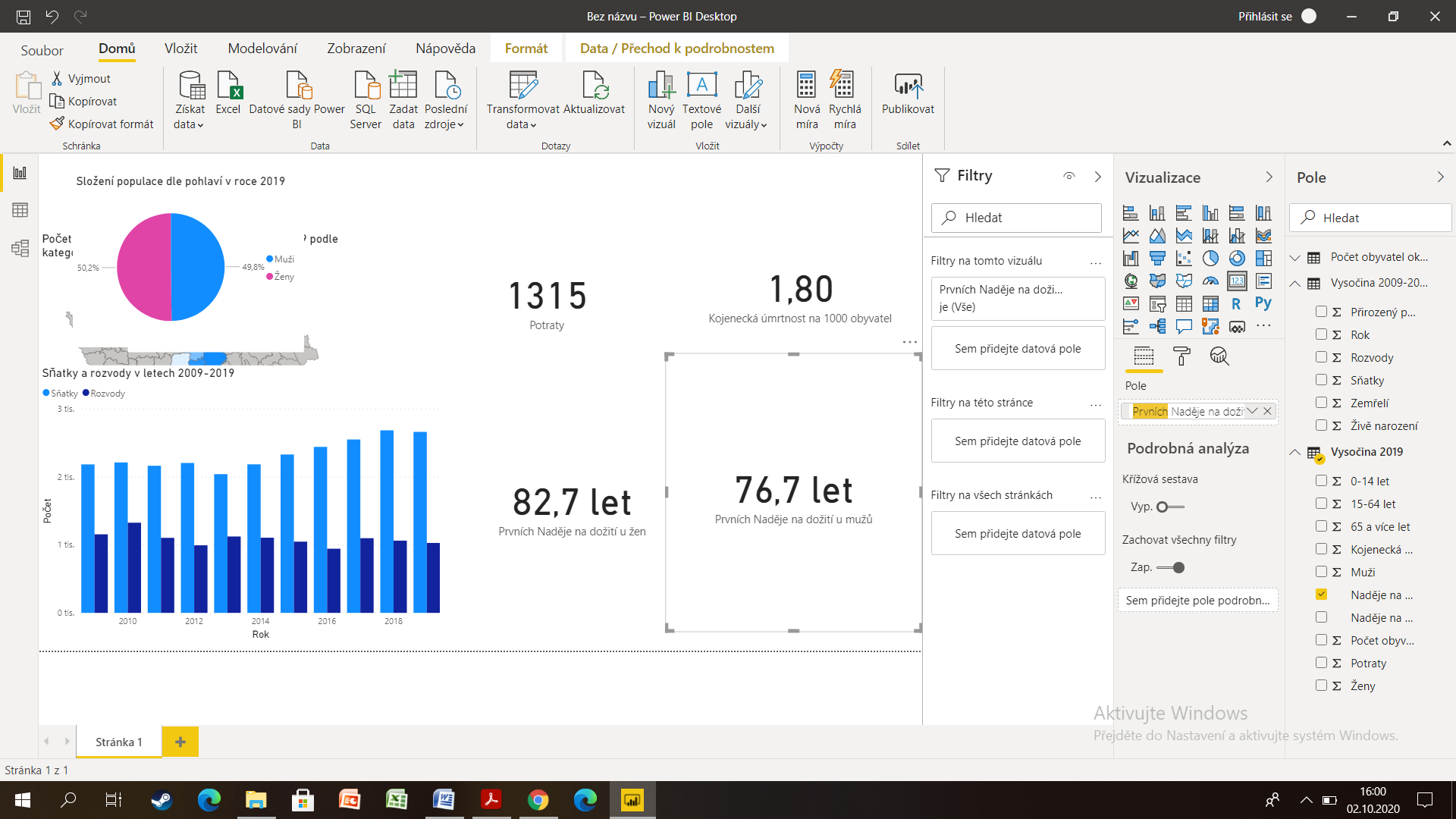 Nyní už máš všechno pro sestavení své infografiky, je třeba tam přidat ještě nadpis a můžeš i nějaký tematický obrázek. Toho docílíš přes záložku „Vložit“ a zde vybereš „Textové pole“ pro nadpis a „Obrázek“ pro nějaký stažený obrázek z internetu, který by mohl infografiku udělat více atraktivní.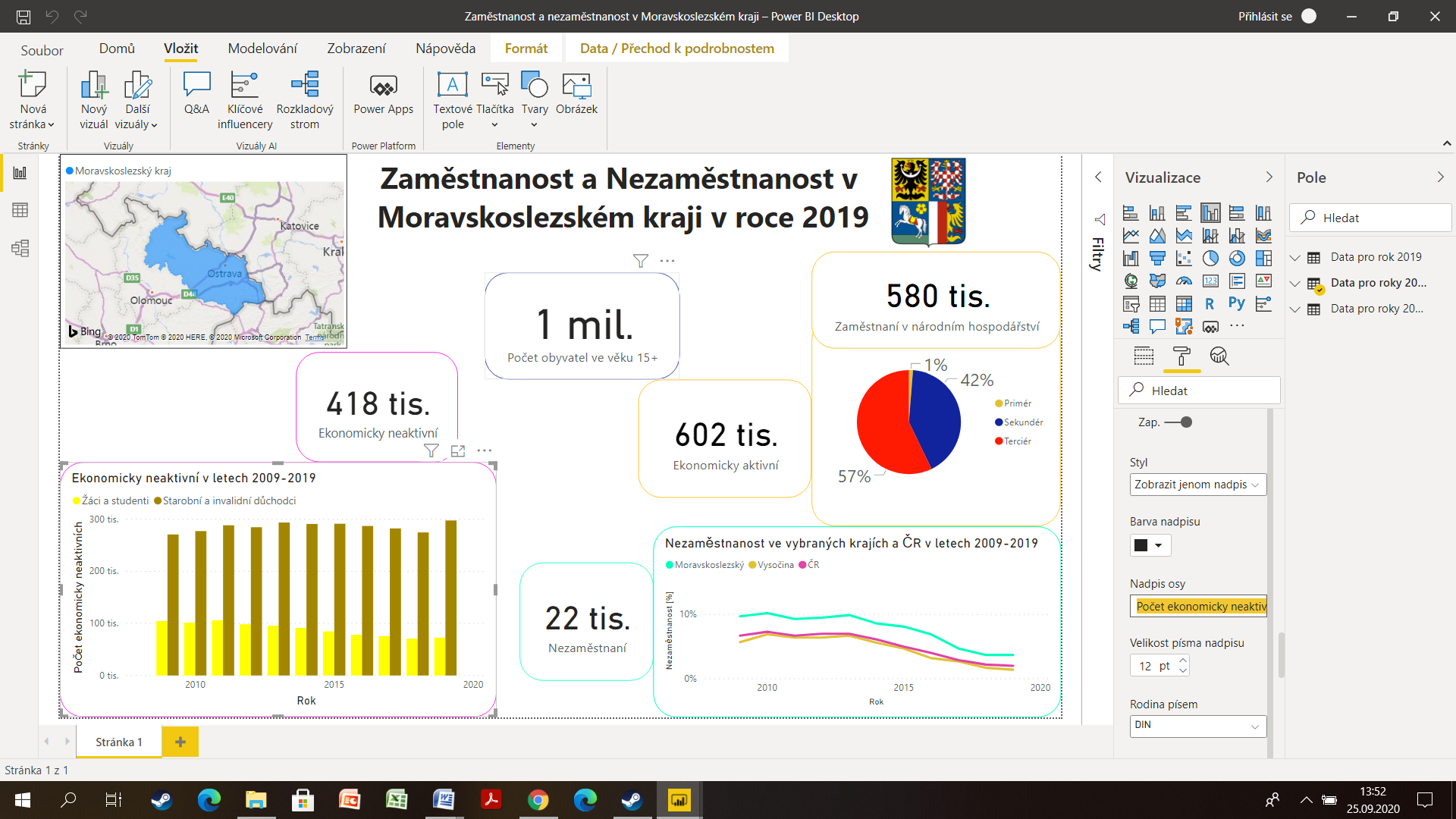 Je na čase udělat finální úpravy na infografice, protože tví nadřízení již čekají na výsledky. Tvá infografika by měla zůstat přehledná. Zde je obrázek pro inspiraci.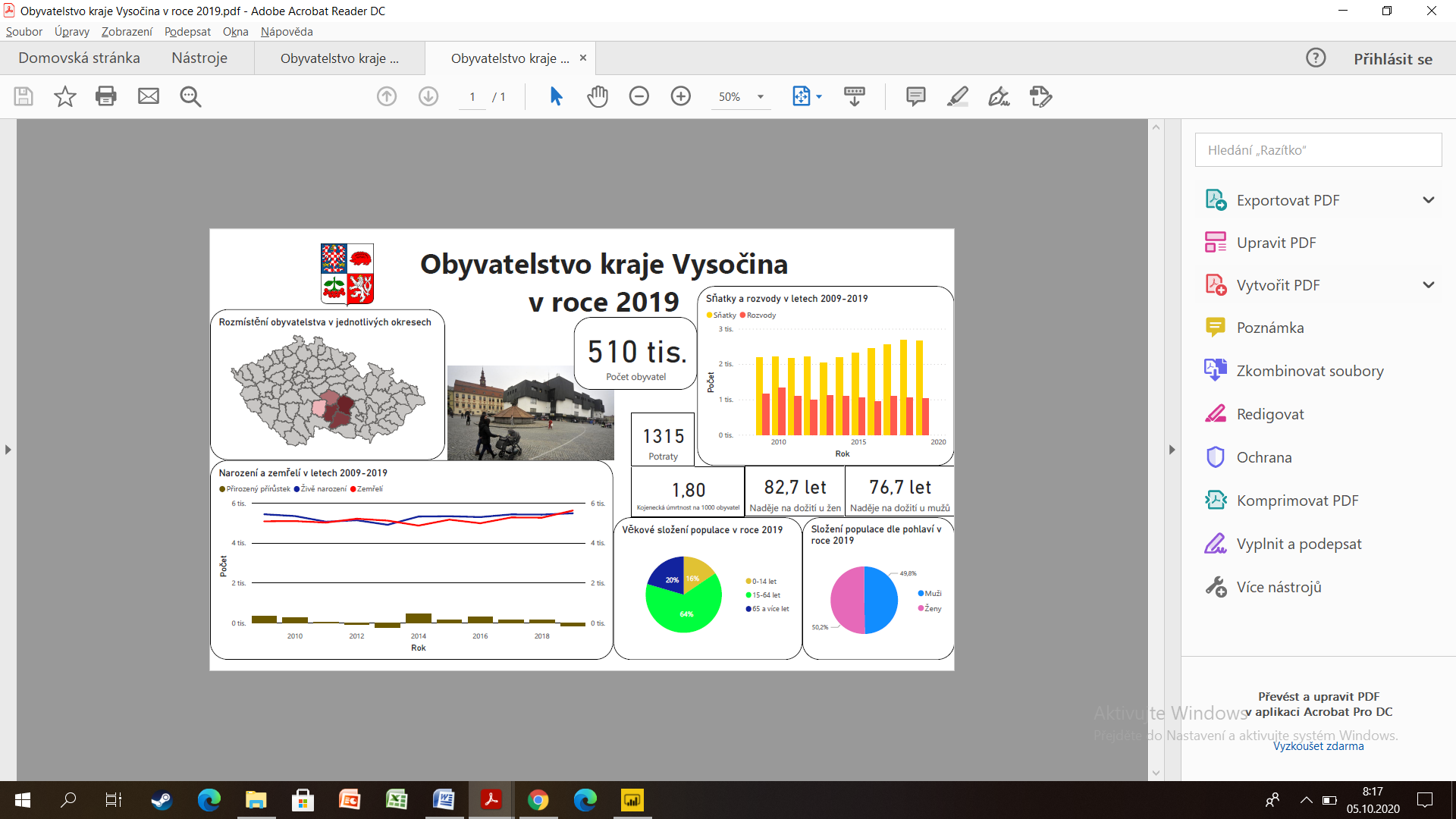 Tip: Nyní je správná chvíle si soubor uložit. Klikni na záložku SouborUložit (Ctrl+S).OTÁZKA 18:Co lze vidět na vaší infografice?ODPOVĚĎ:OTÁZKA 19:Vysvětli rozdíl mezi potratem a interrupcí. Myslíš, že by ženám mělo být ponecháno právo na interrupci, nebo by bylo žádoucí zavést model některých zemí, kde je interrupce zcela zakázaná? Jaké klady a zápory má možnost interrupce?  Vymysli alespoň dva klady a dva zápory.ODPOVĚĎ:OTÁZKA 20:Svými slovy vysvětli, kartu s kojeneckou úmrtnosti. Co nám tato karta sděluje? Na internetu vyhledej, do kterého roku je dítě považováno za kojence, a uveď zdroj.ODPOVĚĎ:OTÁZKA 21:O kolik let se v Kraji Vysočina ženy dožívají více než muži? Na internetu najdi, čím by to mohlo být.ODPOVĚĎ:OTÁZKA 22:Co se ti na tvé infografice líbí nejvíc?ODPOVĚĎ:KROK 7: SESTAVENÍ INFOGRAFIKYPo uložení infografiky klikni na „SouborExportExportovat do souboru PDF“.Nyní se ti otevřela tvá infografika v PDF, zde klikni na „SouborUložit jako“ a uložte soubor například na plochu.PDF soubor pošlete na e-mailovou adresu svému vyučujícímu nebo, máte-li možnost, jej vložte na centrální uložiště. 